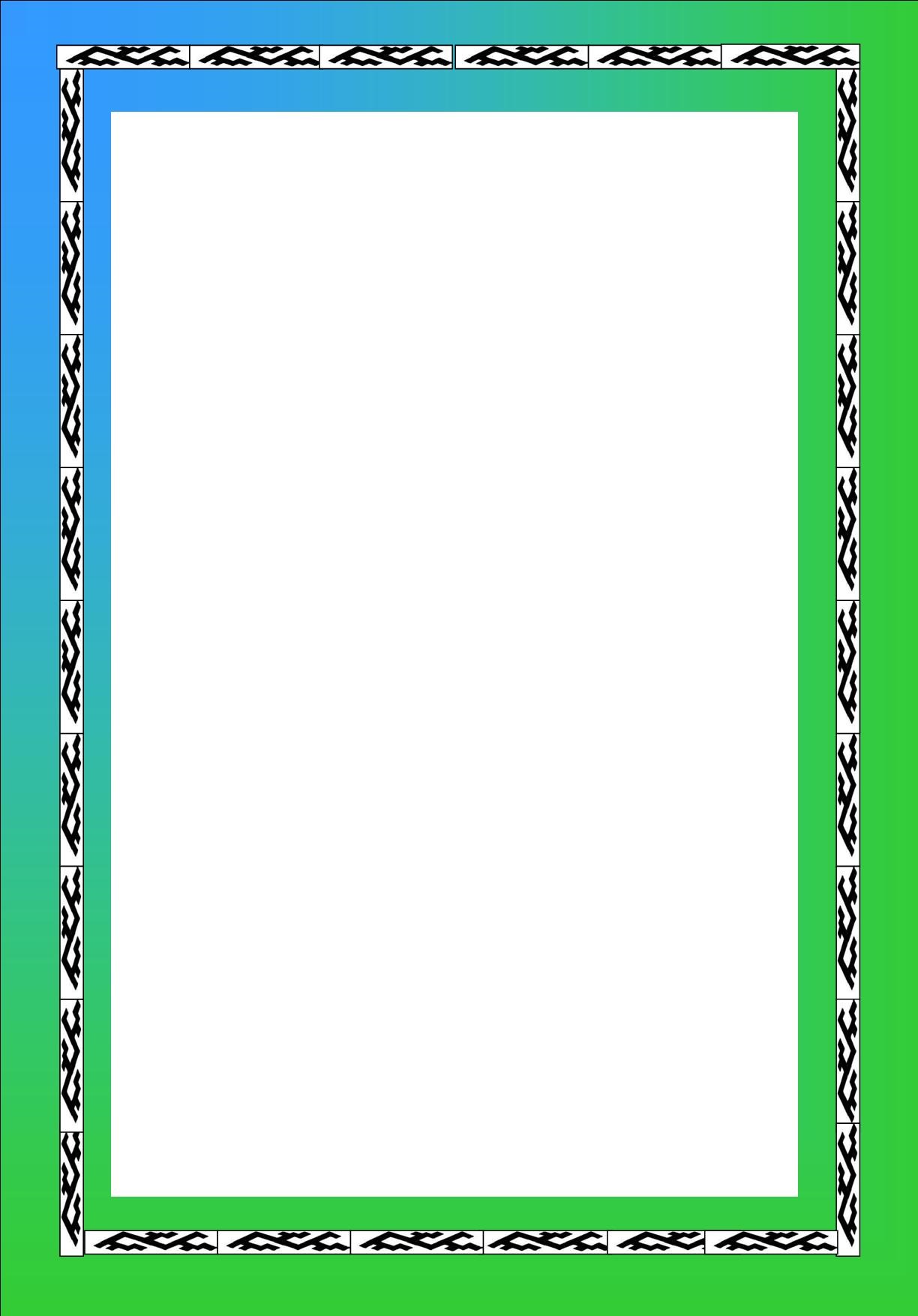 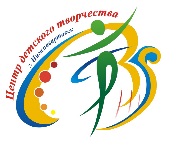 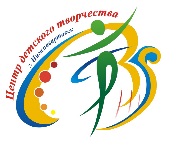 СОДЕРЖАНИЕХАРАКТЕРИСТИКА УЧРЕЖДЕНИЯ Основная информация об учрежденииМуниципальное автономное учреждение дополнительного образования города Нижневартовска «Центр детского творчества» было основано в 1974 году, и до 1992 года именовалось «Домом пионеров», затем «Центром внешкольной работы» (1992 – 1999 гг.).  Переименование учреждения было продиктовано его реорганизацией путём слияния с другими внешкольными учреждениями города Нижневартовска: станцией юных техников, станцией юных натуралистов, а также присвоением правового статуса учреждения дополнительного образования детей. В 1999 году в связи с присоединением к Центру внешкольной работы  Детского эколого-биологического центра, учреждение стало именоваться «Центр детского творчества». В декабре 2013 года на основании распоряжения администрации города Нижневартовска ХМАО – Югры от 19.12.2013 № 2117-р муниципальное автономное образовательное учреждение дополнительного образования детей «Центр детского творчества» (МАУДОД «ЦДТ») переименовано в муниципальное автономное учреждение дополнительного образования города Нижневартовска «Центр детского творчества» (МАУДО г. Нижневартовска «ЦДТ»).Центр детского творчества осуществляет образовательную деятельность на основании Устава, утвержденного приказом департамента муниципальной собственности и земельных ресурсов администрации города № 874/36-п от 10.05.2016 года. Учреждение имеет право осуществления образовательной деятельности по образовательным программам, указанным в приложениях к лицензии, на право ведения образовательной деятельности № 2875 от 23.03.2017 г. выданной Службой по контролю и надзору в сфере образования Ханты-Мансийского автономного округа – Югры.  Хозяйственная деятельность осуществляется в соответствии с учредительными документами в рамках действующего законодательства на основании Свидетельства о государственной регистрации права 86-АБ  № 871393 от 15.09.2014 г.Учреждение располагается в двух корпусах, что позволяет расширить географию предоставления дополнительных образовательных услуг. Корпус №1 располагается в 4 микрорайоне (ул. Ленина, дом 9 «А»), телефон 67-24-80; корпус № 2 находится в 7 микрорайоне (ул. Спортивная, дом 3), телефон 45-21-94.Директор учреждения – Черногалов Анатолий Владимирович, руководитель высшей квалификационной категории, профессиональная деятельность которого отмечена памятным знаком «Эффективный руководитель».Структура управления. Органы государственно-общественного управленияОрганизационная структура Центра детского творчества включает в себя четыре уровня управления (Схема 1). На первом уровне директором совместно с Управляющим и Наблюдательным советами осуществляется стратегическое управление деятельностью учреждения. Органами самоуправления выступают педагогический совет и общее собрание трудового коллектива.В состав Управляющего совета ЦДТ входит 13 человек. Из них представители от департамента образования администрации города, родительской общественности, обучающихся и работников учреждения. Приоритетным направлением деятельности Управляющего совета является контроль за реализацией задач, поставленных Программой развития учреждения. Для контроля Советом положения дел в учреждении в 2018 – 2019 учебном году продолжили свою работу 3 комиссии: здоровьесберегающая; по работе с родителями и местным сообществом; организационно – педагогическая.  Контроль осуществлялся по четырём пунктам: 1) участие в организации спортивно – массовых мероприятий учреждения; 2) проверка санитарно – технического оборудования; 3) проверка соблюдения правил техники безопасности в учебных кабинетах, выполнения санитарно – гигиенических требований, норм пожарной безопасности; 4) контроль за работой охранников. Членами комиссии были проведены проверки, рейды, составлены акты.Члены Управляющего совета  в течение года регулярно посещали мероприятия Центра, принимали участие в их организации и проведении, а также активно представляли интересы учреждения на муниципальном уровне. С 2012 года в Центре детского творчества действует Наблюдательный совет. В наблюдательный совет учреждения входят представители учредителя автономного учреждения, департамента образования, общественность, в том числе лица, имеющие заслуги и достижения в соответствующей сфере деятельности. Функции наблюдательного совета определены Уставом учреждения. В течение года рассматривались вопросы финансово-хозяйственной деятельности учреждения: предложения о совершении крупной сделки, передвижки и распределении денежных средств, утверждения плана и отчета о финансово-хозяйственной деятельности, внесении изменений в Положение о закупках товаров, работ, услуг. Второй уровень представлен заместителями директора по учебно-воспитательной работе (заместителем директора по комплексной безопасности), осуществляющими тактическое управление учреждением, координацию деятельности по обеспечению безопасных условий для участников образовательного процесса. Методический совет – коллегиальный орган управления образовательной деятельностью, в состав которого входят заместители директора, методисты. Вспомогательные службы: отдел по административно-хозяйственной работе, бухгалтерия, отдел кадрового администрирования и делопроизводства обеспечивают деятельность учреждения в соответствии с возложенными на них функциями.Третий уровень управления – это руководители 9 структурных подразделений, которые представлены следующими отделами: эколого-биологический, художественно-эстетический, информационных технологий, музыкальный, натуралистический, декоративно-прикладного творчества, эстетики быта, спортивно-массовый отдел,  организационно-методический (в состав которого входят социально-психологическая служба, служба по работе с детскими общественными организациями). Четвертый уровень включает обучающихся и родителей, на удовлетворение запросов которых и направлена вся деятельность учреждения.Схема 1Организационная структура управления деятельностью МАУДО г. Нижневартовска «ЦДТ»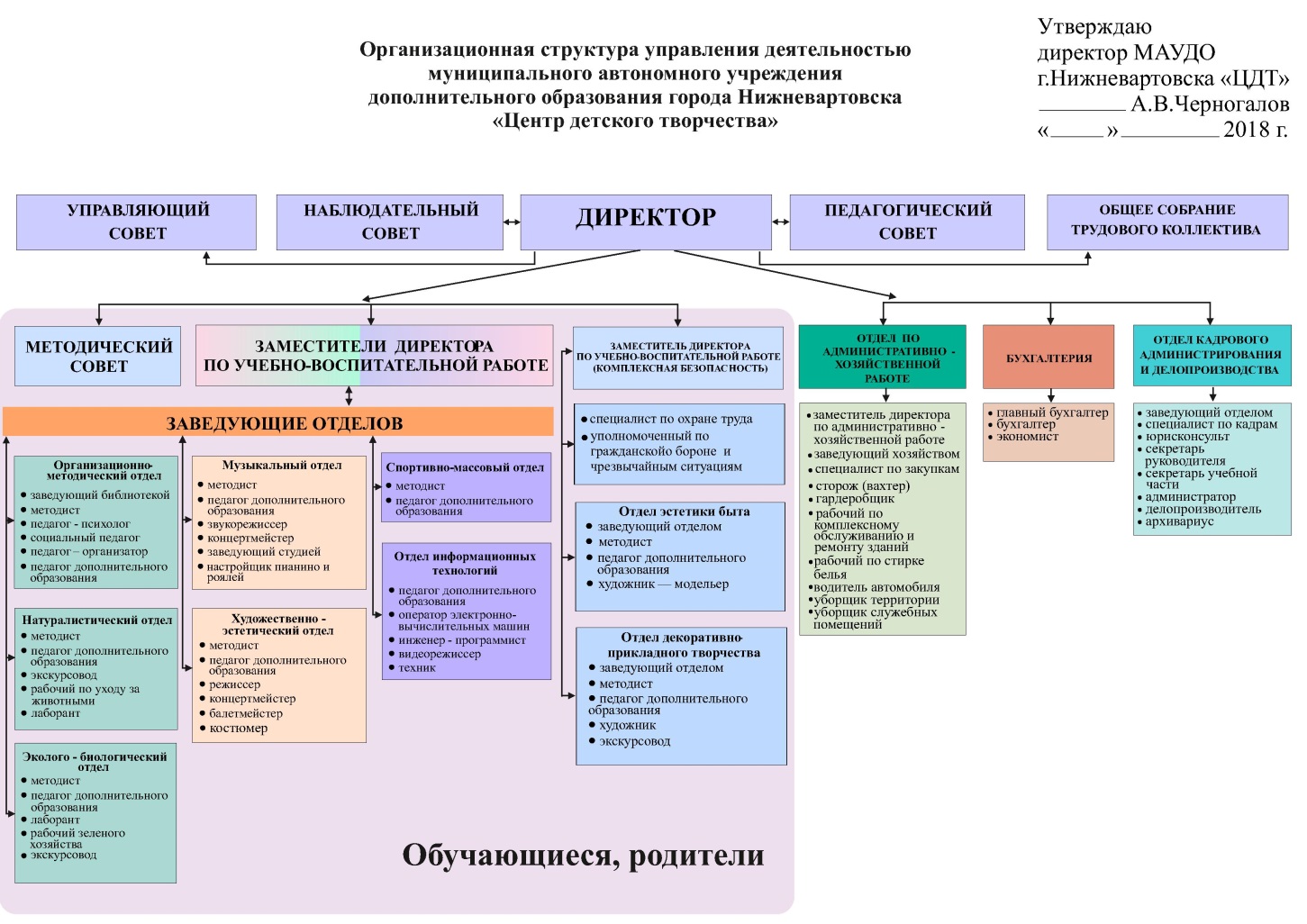 Характеристика контингента обучающихся	Деятельность Центра детского творчества строится в соответствии с муниципальным заданием, утвержденным приказом департамента образования администрации города от 26.12.2018 № 8505, и выполняется учреждением в полном объеме.Получателями муниципальной услуги дополнительного образования в 2018 – 2019 учебном году стали 4448 детей (430 учебная группа), из них: 2148 человек занимались в детских объединениях на бесплатной основе, 2300 обучались  в течение учебного года в рамках персонифицированного финансирования дополнительного образования (далее ПФДО).  	В  структуру  подразделений  учреждения входят одновозрастные и разновозрастные детские объединения (кружок, студия,  ансамбль,  научное объединение учащихся, детская общественная организация, творческая группа и др.).  	Основной состав обучающихся детских объединений учреждения – это младшие школьники в возрасте от 7 до 10 лет (59% от общего количества), подростки в возрасте от 11 до 15 лет составляют 23% обучающихся, 15,8% - это дети дошкольного возраста – 4 – 6 лет, обучающихся от 16 до 18 лет в учреждении 2,2%. Дети и подростки из семей льготных категорий граждан в 2018 – 2019 учебном году составили 55 детей (1,2% от общего количества обучающихся). ОБРАЗОВАТЕЛЬНАЯ ДЕЯТЕЛЬНОСТЬ2.1.      Реализация дополнительных общеобразовательных программВ 2018-2019 учебном году в Центре детского творчества реализовывалось 103 дополнительных общеобразовательных программ  по шести направленностям (художественно-эстетическая,  эколого-биологическая, естественнонаучная,  физкультурно-спортивная,  туристско-краеведческая, социально-педагогическая), из них 51 программа реализовывалась в рамках персонифицированного финансирования дополнительного образования (Таблица 1).Таблица 1Количество дополнительных общеобразовательных программ, реализуемых в учреждении, по направленностям 	Дополнительные общеобразовательные программы, реализуемые в учреждении, разработаны для детей и подростков в возрасте от 7 до 18 лет и содержат разные уровни сложности. Длительность обучения по программам составляет от 1 года до 7 лет.Наибольший процент от общего количества насчитывают программы, рассчитанные на 2 (31%) и 3 года обучения (26%), 18% – программы, рассчитанные на 1 год обучения, 10% программ рассчитанных на 5 лет обучения, по 2% – программы, разработанные на 6  и 7 лет обучения.Основным показателем качественной реализации дополнительных общеобразовательных программ являются результаты итоговой и промежуточной аттестации обучающихся. В 2018-2019 учебном году 54% обучающихся освоили программы на высоком уровне и переведены на последующие года обучения.  Полный курс обучения по программам прошли 1885 обучающихся. По результатам итоговой аттестации 73% из них показали высокий уровень освоения программ, 27% – освоили программы на среднем уровне.	Полнота выполнения образовательных программ за истекший учебный год составила 100%.Предоставление платных образовательных услугПредоставление платных образовательных услуг в МАУДО г. Нижневартовска «ЦДТ» организовано с целью улучшения качества образовательного процесса, привлечения средств из дополнительных источников финансирования, а так же всестороннего удовлетворения образовательных потребностей граждан.В своей деятельности в рамках платных образовательных услуг учреждение руководствуется Положением «О порядке предоставления дополнительных платных услуг и распределение доходов, получаемых от платных услуг муниципальным автономным учреждением дополнительного образования города Нижневартовска «Центр детского творчества», Уставом и локальными актами учреждения.Платные образовательные услуги осуществляются за счет средств физических лиц (родителей (законных представителей) обучающихся) и оказываются за рамками реализации образовательной деятельности, финансируемой за счёт бюджетных средств в соответствии с утвержденным муниципальным заданием, средств, заложенных в сертификат дополнительного образования детей.Для организации платных дополнительных образовательных услуг был изучен спрос родительской общественности, созданы условия для предоставления платных услуг с учетом требований по охране и безопасности здоровья обучающихся и санитарно-гигиеническим условиям.В 2018-2019 учебном году платные образовательные услуги осуществлялись по следующим направлениям деятельности:реализация образовательных программ для детей дошкольного возраста в рамках «Школы раннего развития»: «Рисунок и живопись», «Аппликация», «Скульптура малых форм», «Развитие речи», «Экология», «Веселые нотки», «Рисунок и живопись», «Весёлый счёт», «Ритмическая гимнастика», «Познавательный английский», «Легоконструирование»;реализация программ общеразвивающей направленности: «Хореография», «Вокальный ансамбль», «Сольное пение», «Экспресс-обучение игре на гитаре», «Экспресс-обучение игре на фортепиано и синтезаторе», «Экспресс-обучение игре на аккордеоне», «Дети играют в театр», «Волшебный песок», «Учись говорить правильно»В отчетном периоде в МАУДО г. Нижневартовска «ЦДТ» функционировало 36 групп дошкольного возраста: Школа раннего развития 23 группы (6 групп первого года обучения; 9 групп второго года обучения; 8 групп третьего года обучения); хореография - 7 групп; дети играют в театр - 1 группа, вокальный ансамбль - 5 групп. Динамика количества обучающихся, охваченных платными образовательными услугами, оказываемыми МАУДО г. Нижневартовска «ЦДТ» представлена в таблице 2.Таблица 2Динамика количества обучающихся, охваченных платными образовательными услугами, оказываемыми МАУДО г. Нижневартовска «ЦДТ»В рамках платных образовательных услуг занятия проводятся в индивидуальной, мелкогрупповой и групповой форме с численностью от 10 человек в группе. Длительность и периодичность занятий не превышает нормы, установленные СаНПиН для учреждений дополнительного образования детей.Организация платных образовательных услуг в МАУДО г. Нижневартовска «ЦДТ» показывает, что учреждение может решать важные социально-педагогические задачи, направленные на формирование общей культуры, развитие интеллектуальных, физических и личностных качеств ребёнка, предпосылок учебной деятельности, обеспечивающих социальную успешность детей.Задача по удовлетворению запросов родителей на дополнительные платные образовательные услуги, стоящая перед учреждением в 2018-2019 учебном году, успешно решена за счет увеличения количества обучающихся в группах наиболее популярных и востребованных направлений: школа раннего развития,  хореография, а также расширения спектра образовательных услуг: «Волшебный песок», «Учись говорить правильно».     Специфика работы с детьми, имеющими ограниченные возможности здоровьяВ Центре детского творчества созданы условия для всестороннего развития различных категорий детей и подростков, в том числе детей с ограниченными возможностями здоровья. С целью создания адаптивных условий для реализации творческих способностей обучающихся с особыми образовательными потребностями, их успешной социализации был разработан проект «Социализация и творческое развитие детей с ограниченными возможностями здоровья средствами дополнительного образования». Этот проект был направлен на окружной конкурс на присвоение статуса региональной инновационной площадки. На основании приказа Департамента образования и молодежной политики ХМАО-Югры от 03.10.2016 № 1489 муниципальному автономному учреждению дополнительного образования города Нижневартовска «Центр детского творчества» был присвоен статус региональной инновационной площадки.Реализация проекта в рамках работы инновационной площадки позволила увеличить количество обучающихся данной категории с 25 до 44. Занятия с такими детьми, как правило, проходят в смешанных (инклюзивных) группах.  Наравне с другими ребятами дети занимаются декоративно-прикладным творчеством, обучаются игре на музыкальных инструментах,  поют в фольклорном ансамбле. Такое включение детей в общий образовательный процесс, не только способствует их успешной социализации, обеспечивает полноценное участие в жизни общества, но и позволяет воспитывать в детях, не имеющих отклонений в здоровье, толерантное отношение друг к другу. По индивидуальным программам обучаются 6 детей. Для двоих ребят учебные занятия проводятся на дому.  С целью повышения профессиональной компетентности педагогических работников в учреждении третий год осуществляет деятельность творческая группа педагогов по организации образовательной деятельности обучающихся с ОВЗ. За период деятельности педагогов в составе группы были разработаны адаптированные программы, индивидуальные маршруты на обучающихся. В 2018-2019 учебном году был проведен творческий фестиваль «Ангелы надежды» с участием детей с ОВЗ. Приняло участие 16 обучающихся, продемонстрировавших свои портфолио, творческие работы и художественные номера (хореография, вокал, художественное слово).                    		В этом учебном году 10 детей приняли успешное участие в городском конкурсе-выставке «Навстречу друг другу», городском фестивале «Я - талант», городской фестиваль детского творчества «Солнце для всех», «Шаг навстречу» а также в течение учебного года принимали участие в самых различных конкурсах наряду с детьми без ограничений здоровья.	Актуальные задачи социализации детей с особыми образовательными потребностями на протяжении многих лет успешно решаются в условиях деятельности семейного клуба «Надежда» под руководством педагога-психолога учреждения Поляковой С.А.  Встречи с участниками клуба организуются один раз в месяц (в течение учебного года было проведено 5 тематических встреч: Сентябрь: «Осенний арбузник» (23.09.2018г)Январь: «Подкова на счастье» (26.01.2019)Февраль: «Февральские посиделки» (10.02.2019)Март: «Ростки «Надежды» (23.03.2019)Апрель: «Творческий фестиваль «Ангелы «Надежды» (27.04.2019)Более тридцати семей, в которых воспитываются дети с ограниченными возможностями здоровья, получают психолого-педагогическую помощь через организацию тренингов, занятий песочной терапией, проведение индивидуальных и групповых консультаций. Ребята принимают активное участие в мастер-классах, практикумах, организуемых педагогами отдела декоративно-прикладного творчества, приглашаются в качестве гостей на концерты, выставки и праздники, проводимые в Центре детского творчества. УСЛОВИЯ ОСУЩЕСТВЛЕНИЯ ОБРАЗОВАТЕЛЬНОГО ПРОЦЕССАРежим работы учреждения. Учебный планЦентр детского творчества осуществляет работу с детьми по семидневной рабочей неделе, в две смены, с 8.00 до 20.00 часов, в течение всего календарного года. Для обучающихся в возрасте 16-18 лет допускается окончание занятий в 21.00 в соответствии с Санитарно-эпидемиологическими правилами и нормами СанПиН 2.4.4.3172-14.Работа с обучающимися проводится в течение учебного года, установленного с 01 сентября  (для групп первого года обучения – с 15 сентября) по 31 мая. Продолжительность учебного года – 37 недель. Расписание занятий составляется с учётом создания наиболее благоприятного режима труда и отдыха детей, ориентируясь на их занятость в школе, пожелания родителей, возрастные особенности и установленные санитарно-гигиенические нормы.В каникулярный период занятия проводятся по специальному расписанию, дополнительным общеобразовательным программам с включением мероприятий досугового и оздоровительного характера. Организуется работа лагерей с дневным пребыванием детей «Панама», «Светлица», палаточные лагеря с круглосуточным пребыванием «Лесовик»,  полевая практика, походы на пленэр, туристские походы и др. Структура учебного плана определяет 5 основных направлений:  физкультурно-спортивное, художественное, туристско-краеведческое, социально-педагогическое, естественнонаучное. Программы  первого и второго годов обучения ориентированы на 2 - 4 - 6 академических часов в неделю (младший школьный возраст  –  2 - 4 часа, средний и старший  –  4 - 6 часов); программы третьего и последующих годов ориентированы на 6 - 8 часов в неделю. Максимально допустимая нагрузка на одного ребёнка  не превышает 12 академических часов в неделю. Деятельность детей осуществляется в одновозрастных и в разновозрастных объединениях по интересам (клуб, студия, ансамбль, театр, группа, секция, кружок и др.). Каждый ребёнок имеет право заниматься в нескольких объединениях.  Комплектование детских объединений осуществляется с мая по сентябрь, по заявлению родителей (законных представителей). При приёме в спортивные, туристские и хореографические объединения необходимо медицинское заключение о состоянии здоровья ребёнка. В течение учебного года при наличии свободного места в детском объединении может производиться добор. Занятия детских объединений начинаются не позднее 5 сентября и заканчиваются не ранее 25 мая. Численный состав детских объединений формируется в соответствии с СанПин 2.4.4. 1251-03:на 1 году обучения – не менее 12 человек;на 2 году – не менее 10-12 человек;на 3 и последующих годах – 8-10 человек;численный состав хоровых и хореографических коллективов составляет не менее 15 человек на 1 году обучения;численный состав одной группы «Школы раннего развития» – до 12 человек (возраст детей от 3-х до 7-ми лет);численный состав детских объединений, использующих компьютерную технику соответствует санитарным нормам, утверждённым СанПиН.Взаимоотношения между учреждением, обучающимися, их родителями (законными представителями) регулируются договором, включающим в себя срок его действия, взаимные права, обязанности и ответственность сторон, возникающие в процессе обучения и воспитания.Кадровое обеспечение образовательного процессаОбщее количество педагогических работников учреждения составляет 101 человек, из них: 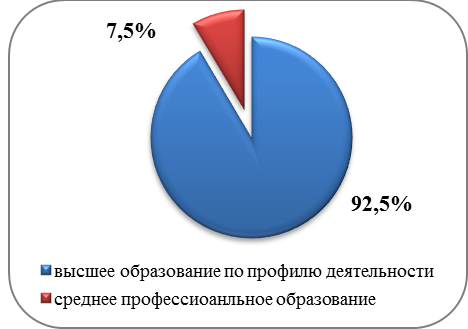 педагоги дополнительного образования – 74 человека; концертмейстеры – 5 человек;педагоги-организаторы – 2 человека;социальный педагог – 1 человек;педагоги-психологи – 3 человека;методисты – 12 человек.	Административно-управленческий персонал представлен 14 работниками:директор;заместители директора по учебно-воспитательной работе – 4 человек;руководители структурных подразделений – 9 человек. 	Образовательный ценз работников административно-управленческого и педагогического персонала характеризуется как высокий: 92,5% работников имеют высшее образование по профилю деятельности, среднее профессиональное образование у 7,5% работников (Рисунок 3).	Высшую квалификационную категорию имеют 50% педагогических работников, первую категорию – 34%, не имеют квалификационной категории – 12% (Рисунок 4). Рис. 4. Данные по уровню категорийности коллектива на 2018-2019 учебный годБольшую часть коллектива составляют работники со стажем работы более 20 лет – 30%, стаж работы от 10 до 20 лет  имеют 35%, стаж работы от 5 до 10 лет у 18% педагогических и административных работников, от 1 до 5 лет – 17%.Средний возраст работников административно-управленческого персонала составляет 46 лет. Доля педагогов пенсионного возраста – 20,5%, педагогов в возрасте до 35 лет в учреждении 28,2%.Профессионализм работников учреждения подтверждается наличием у них ученых званий, почетных званий и ведомственных наград, которые имеют 26% от общего количества педагогических и административных работников учреждения.Развитие кадрового потенциала Одним из условий повышения профессиональной компетентности педагогических кадров, а, следовательно, и повышения качества образования в учреждении, является системная методическая работа по организации непрерывного  педагогического образования.  В текущем учебном году курсовую подготовку в различных формах (очное, очно-заочное, дистанционное обучение) прошли 10 сотрудников, что составило 10% от общего количества руководящих и педагогических работников учреждения. С целью соответствия требованиям к образованию и уровню профессиональной компетентности 2 сотрудника прошли в течение учебного года профессиональную переподготовку по направлениям: методист (1 человек), педагог-организатор ОБЖ (1 человек). Сравнительные данные по этому показателю представлены на рисунке 5.   Рисунок 5.Таким образом, 96% педагогических работников учреждения соответствуют требованиям профессионального стандарта (оставшиеся 4% составляют педагоги, находящиеся в отпуске по уходу за ребенком).Стабильно положительные результаты аттестации педагогических работников свидетельствуют о системной и эффективной работе методической службы в данном направлении.В течение 2018 – 2019 учебного года на присвоение квалификационных категорий было подано 21 заявления, 18 из которых на высшую и 3 на первую категорию. 43% педагогов (9 человек) повысили квалификационные категории, 57% категории подтвердили. (Таблица 3). Таблица 3Непрерывному повышению профессионального уровня педагогов, развитию их творческого потенциала способствует участие в конкурсах профессионального мастерства. (Таблица 4).  Таблица 4 Данные по результатам участия педагогических работников в конкурсах за три годаВпервые на муниципальном и региональном уровне в рамках конкурсов профессионального мастерства были заявлены новые номинации «Лидер в образовании» и «Руководитель года образовательной организации», где директор учреждения – А.В. Черногалов стал победителем, занял лидирующие позиции.Отдельное направление работы с педагогическими кадрами – повышение уровня владения ими информационно-коммуникационными технологиями. Система мероприятий по данному направлению включает в себя обучение педагогов работе с программами по созданию электронных образовательных ресурсов, учебно-дидактических комплексов, работе с интерактивным оборудованием, а также методические учебы и консультации по вопросам участия в дистанционных муниципальных педагогических конкурсах в сфере информатизации образования «Педагогические инициативы». 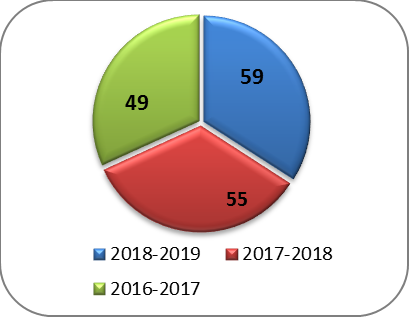 С целью информационного обмена в современном обществе и повышения медиакультуры, педагоги учреждения с каждым годом все активнее работают над созданием личных электронных ресурсов (Рисунок 6).Показателем высокого уровня квалификации педагогов является факт их привлечения к работе в качестве экспертов и членов жюри различных конкурсов и соревнований. В 2018-2019 учебном году 65% работников приняли участие в конкурсных мероприятиях различного уровня в качестве членов жюри и судей (Приложение 3, таблица 3).Таким образом, квалификация кадровых ресурсов учреждения позволяет обеспечить высокое качество предоставляемых образовательных услуг.   Материально-техническое обеспечение учрежденияВ Центре детского творчества созданы благоприятные условия для всестороннего развития детей и подростков, реализации их личностного потенциала:оборудованы всем необходимым для ведения образовательного процесса 45 учебных кабинетов, 5 хореографических залов, 1 выставочный зал, 2 концертных зала, 2 звукостудии, спортивный и тренажёрный залы, спортивная площадка с уличными тренажерами на территории учреждения;для эффективной организации исследовательской деятельности обучающихся в учреждении имеются лаборатория, теплица, опытный участок, живой уголок, зимний сад; созданы уголок боевой славы, музей леса, библиотека с библиотечным фондом 3666 единиц;каждый творческий коллектив обеспечен комплектами сценических костюмов (предусмотрена ставка художника-модельера для разработки дизайна и пошива сценических костюмов);учреждение оснащено высокоскоростным доступом к сети интернет, повсеместной локальной сетью;здание по ул. Ленина, 9а оборудовано пандусом для маломобильных групп населения.Лабораторное оборудование, спортивный инвентарь соответствуют требованиям СанПиН. Помещения соответствуют санитарным и гигиеническим нормам, нормам пожарной безопасности, требованиям охраны здоровья и охраны труда. Грамотное и эффективное взаимодействие всех служб обеспечивает бесперебойное, качественное, безопасное функционирование учреждения.Подробный перечень материально-технических ресурсов  учреждения  представлен в таблице 5.Таблица 5Наличие технических средств обученияМатериально-техническая база учреждения пополняется за счет средств:муниципальной программы «Развитие образования города Нижневартовска на 2015-2020 годы»;муниципальной программы «Молодежь города Нижневартовска на 2015 – 2020 годы»«Профилактика терроризма и экстремизма в городе Нижневартовске на 2015 – 2020 годы»;вариативных программ (приложение 4, таблица 4).Финансовое обеспечение образовательного процессаОдним из критериев оценки деятельности учреждения является эффективность финансово-хозяйственной деятельности. Источниками финансирования имущества и финансовых ресурсов учреждения являются бюджетные и внебюджетные средства. Внебюжетные средства складываются из средств, полученных за предоставление платных дополнительных образовательных услуг, получения грантов, привлечения добровольных пожертвований лиц и организаций. Тарифы на платные услуги определены приказом МАУДО г. Нижневартовска «ЦДТ» № 49 от 04.08.2017 года  (таблицы 6 – 7).Таблица 6Стоимость платных образовательных услугТаблица 7Стоимость прочих  платных услугУсловия, обеспечивающие безопасность жизнедеятельности обучающихсяКомплексная безопасность учреждения достигается в процессе реализации следующих направлений работы:работа по антитеррористической защищённости и противодействию терроризму и экстремизму;работа по обеспечению охраны образовательного учреждения;пожарная безопасность;электробезопасность;охрана труда и техника безопасности;контроль санитарно-эпидемиологического состояния;взаимодействие с ОГПН, ГИБДД, ГО и ЧС;обучение обучающихся правилам безопасности жизнедеятельности.В обоих корпусах учреждения действует система видеонаблюдения и электронного контроля доступа, осуществляется физическая охрана участников образовательного процесса сотрудниками ООО ЧОО «Периметр» (лицензия № 0641 от 21.10.2013 года), действует пропускная система посетителей (строго по документам, удостоверяющим личность).В учреждении функционируют телефоны с автоматическим определителем номера. Все объекты оборудованы КТС (кнопка тревожной сигнализации) и сдаются под охрану Нижневартовскому межмуниципальному отделу вневедомственной охраны – филиал ФГКУ «Управление вневедомственной охраны войск национальной гвардии РФ по ХМАО-Югре», которое осуществляет техническое обслуживание.Здания оборудованы автоматической системой оповещения о пожаре (звуковой, голосовой, системой дымоудаления), обеспечены в полном объёме первичными средствами пожаротушения, планами эвакуации людей при пожаре. В холлах и кабинетах оформлены уголки по технике безопасности, пожарной безопасности. В Центре действует система нормативной документации, осуществляется систематический контроль деятельности работников и обучающихся по соблюдению законодательных актов, выполнению санитарно-гигиенических правил, предупреждению травматизма и других несчастных случаев. Подготовка обучающихся осуществлялась педагогами в форме проведения плановых и целевых инструктажей, с обязательной регистрацией в журналах установленного образца, профилактических бесед.За отчетный период  предписаний со стороны надзорных органов не было. Условия для досуговой деятельности. Организация летнего отдыха детей, наличие профильных лагерейЦентр детского творчества осуществляет работу с детьми в течение всего календарного года. Организация каникулярного отдыха – один из важнейших аспектов деятельности Центра. В 2018-2019 учебном году в каникулярный период организованы:летний лагерь труда и отдыха с дневным пребыванием детей и подростков «Панама»;летний эколого-этнографический палаточный лагерь «Лесовик».Охват детей и подростков этими формами каникулярного отдыха составил 310 человек.Подробная информация о лагерях, организованных в каникулярный период времени представлена в приложении 5, таблице 5.Для реализации задач оздоровления детей и формирования здорового образа жизни в лагерях с дневным пребыванием детей работа строится с учетом:рационального использования режима дня (оптимальное распределение времени на отдых, творческую работу, труд);сочетания спортивных и интеллектуальных занятий (утренняя зарядка, проведение праздников, игр, викторин, бесед, конкурсов и т.д.), пребывания на свежем воздухе (экскурсии в городской парк Культуры и отдыха, Комсомольское озеро);соблюдения санитарно-гигиенических норм и правил ТБ, противопожарной безопасности.В лагерях организовано медицинское обслуживание, полноценное питание.По итогам участия в конкурсе вариативных программ (проектов) в сфере организации отдыха, оздоровления и занятости детей, подростков и молодежи были получены денежные средства в общем размере 626 тысяч рублей, которые были израсходованы на укрепление материально-технической базы учреждения.РЕЗУЛЬТАТЫ ДЕЯТЕЛЬНОСТИ УЧРЕЖДЕНИЯ, КАЧЕСТВО ОБРАЗОВАНИЯДостижения обучающихся	Главным критерием оценки качества образования являются высокие достижения обучающихся в конкурсах, фестивалях, соревнованиях, конференциях различного уровня, а также положительная динамика количественных и качественных показателей вовлеченности в проектную и исследовательскую  деятельность. 	В 2018 – 2019 учебном году в копилку достижений Центра детского творчества внесли свой вклад обучающиеся всех структурных подразделений учреждения (приложение 6, таблица 6).Количественные показатели участников и победителей конкурсных мероприятий представлены в таблице 8. Таблица 8Результативность  участия обучающихся  в мероприятиях различного уровня	Активное участие обучающихся в исследовательской и проектной деятельности является показателем  осознанного выбора направления деятельности и высокой мотивации обучающихся, индивидуального и дифференцированного подходов педагогов к обучению. Результаты своих исследований ребята представляют на научно-практических конференциях, форумах, конкурсах, слетах НОУ (приложение 7, таблица 7). В отчетном периоде охват обучающихся вовлеченных в данный вид деятельности составил 1,5 %. Таким образом, в учреждении созданы необходимые условия для раскрытия потенциальных задатков и возможностей обучающихся, формирования у них интереса к творческой и интеллектуальной деятельности. Результативность работы с родителямиВ учреждении успешно реализуется программа по работе с родителями «Содружество», направленная на решение задач повышения качества и эффективности взаимодействия педагогов с семьями обучающихся. Основными формами взаимодействия с родительской общественностью являются концерты, конференции, спортивные соревнования, семейные праздники, мастер-классы. Такие мероприятия как: «Рождественские посиделки», «Кузьминки», «Для тебя, мама», ярмарка «Покров день», конкурс «Семья года Центра детского творчества» и другие уже стали традиционными.С 2012 года проводится городской семейный праздник, посвященный Дню матери «Для тебя, мама!». В этом учебном году в нем приняло участие 274 обучающихся из различных образовательных учреждений подведомственных Департаменту образования г. Нижневартовска, из них 112  стали победителями в различных номинациях. Количественный показатель участия в конкурсе возрос, что говорит о популярности данного мероприятия.Четвертый год подряд успешно проходит конкурс «Семья года Центра детского творчества». В 2018-2019 учебном году в нем приняло участие 14 семей. Победителем стала семья Руденко.Независимая оценка качестваНезависимая оценка качества образования – оценочная процедура, которая осуществляется в отношении деятельности образовательных организаций и реализуемых ими образовательных программ в целях определения соответствия предоставляемого образования потребностям потребителей образовательных услуг.Рейтинг образовательных организаций по итогам мониторинга сайтов образовательных организаций города Нижневартовска, подведомственных  департаменту  образования администрации  города составил 100%.Результаты опроса родительской общественности:на предмет удовлетворенности качеством образования, получаемого в  образовательных организациях, подведомственных департаменту образования администрации города Нижневартовска  – уровень полной удовлетворенности составил 94 %, частично удовлетворены 6%.об информационной наполняемости сайта образовательной организации: уровень частичной удовлетворенности – 27%, полной удовлетворенности – 71%, не удовлетворены 2%.В рамках всероссийского конкурса «Образовательная организация XXI века. Лига лидеров-2019» Невской Образовательной Ассамблеи, МАУДО г. Нижневартовска по итогам работы вошел в общественно-информационный журнал «Школа года-2019».СОЦИАЛЬНАЯ АКТИВНОСТЬ И ВНЕШНИЕ СВЯЗИ УЧРЕЖДЕНИЯСоциальное партнерство с учреждениями и организациями города, взаимодействие с городскими и окружными средствами массовой информации направлено на создание единого образовательного пространства, формирование положительного имиджа Центра. С целью создания условий для личностного и профессионального самоопределения  детей и подростков Центром детского творчества выстроены партнёрские отношения с высшими учебными заведениями города, округа, России по организации выездных сессий, экспертизе исследовательских проектов, организации научно-практических конференций. В рамках взаимодействия проводятся профориентационные, профилактические, природоохранные, спортивные, культурно-досуговые мероприятия. Важным аспектом деятельности  учреждения является взаимодействие со средствами массовой информации.  Тесное содружество осуществляется с телекомпаниями «Самотлор»,  «N1», «ЮМГ» («Сфера», «Транзит»), «ТНТ-Нижневартовск», «Мегаполис», Окружное телевидение «Россия-Югория»;   городскими газетами «Варта», «Местное время». С 2017 года налажено взаимодействие с газетой «Полиглот Югра».За отчетный период было опубликовано 52 статьи, вышло 27 телерепортажей о деятельности учреждения, детских объединений, результатах и достижениях одаренных детей и педагогов, мероприятиях, прошедших в Центре детского творчества.Мероприятия, реализуемые в интересах учреждения с участием местного сообщества, социальные партнеры учреждения представлены в приложении 8, таблице 8.РЕШЕНИЯ, ПРИНЯТЫЕ ПО ИТОГАМ ОБЩЕСТВЕННОГО ОБСУЖДЕНИЯВ течение 2018 – 2019 учебного года было проведено четыре собрания трудового коллектива, семь заседаний Управляющего совета и четырнадцать заседаний Наблюдательного совета. В ходе общественных обсуждений были приняты следующие решения:признать успешной образовательную деятельность учреждения по итогам 2018 – 2019 учебного года; отметить эффективную работу педагогов по подготовке обучающихся к участию в муниципальных и региональных интеллектуальных и творческих конкурсах, спортивных соревнованиях, способствующих самореализации детей и подростков; продолжить целенаправленную работу по повышению качества образования обучающихся, сохранению здоровья и созданию условий для интеллектуального и творческого развития детей; продолжить работу по развитию платных образовательных услуг для различных категорий населения с учетом востребованных направлений;совершенствовать и развивать успешно зарекомендовавшие себя формы работы с обучающимися, педагогическим составом учреждения;ЗАКЛЮЧЕНИЕ. ПЕРСПЕКТИВЫ И ПЛАНЫ РАЗВИТИЯПредставленный анализ ключевых направлений деятельности учреждения позволяет сформулировать объективные выводы и определить перспективные траектории развития учреждения на следующий период.ВЫВОДЫ:Организационная структура управления учреждением характеризуется эффективным взаимодействием всех ее участников;В учреждении успешно функционируют органы государственно-общественного управления, что обеспечивает открытость и прозрачность деятельности учреждения через участие общественности в процессах его жизнедеятельности;Кадровый состав  учреждения характеризуется высоким уровнем образования и квалификации;В учреждении сложилась эффективная система работы по повышению профессиональной компетентности педагогических работников;Численность обучающихся, занимающихся в детских объединениях, соответствует муниципальному заданию, определенному учреждению учредителем (департаментом образования администрации города);Учреждение предоставляет широкий спектр образовательных услуг, сохраняя приоритет бесплатного дополнительного образования, что способствует удовлетворению потребностей всех социальных групп населения; Созданы условия для обучения и воспитания детей с ограниченными возможностями здоровья, а также психолого-педагогической поддержки их родителей;В учреждении создана материально-техническая база, отвечающая современным требованиям и соответствующая основным целям и задачам деятельности учреждения;Учреждение является организатором содержательного досуга детей и подростков в каникулярный период, создает условия для трудовой занятости несовершеннолетних;35 %  обучающихся учреждения в 2018-2019 учебном году стали победителями и призерами конкурсов, соревнований муниципального, регионального, всероссийского, международного уровней.ПЕРСПЕКТИВНЫЕ ЗАДАЧИ ПО ОБЕСПЕЧЕНИЮ СТАБИЛЬНОГО И УСТОЙЧИВОГО РАЗВИТИЯ УЧРЕЖДЕНИЯ:Расширить спектр и повысить качество образовательных услуг, отвечающих меняющимся запросам детей, подростков, их родителей.Обновить содержание и программно-методическое обеспечение деятельности учреждения в соответствии с требованиями государственной политики в сфере дополнительного образования.Развивать систему выявления, поддержки одаренных детей и их профессионального самоопределения.Содействовать творческой реализации детей-инвалидов, детей с ограниченными возможностями здоровья и их адаптации в социуме. Формировать у обучающихся знания, установки, личностные ориентиры и нормы поведения, обеспечивающие сохранение и укрепление физического и психологического здоровья.Создавать условия для совершенствования профессиональной компетентности педагогических работников учреждения в вопросах использования современных педагогических технологий дополнительного образования и социализации детей и подростков, профессионального становления молодых специалистов, повышения престижа и значимости профессии.  Обеспечивать  открытость и прозрачность деятельности учреждения через участие государственно-общественных органов в процессах управления его  жизнедеятельностью.Разрабатывать дополнительные общеобразовательные программы, с учетом принципа вариативности: сроки реализации, уровень сложности, интересы и потребности детей разные категории (одаренные дети, дети с ОВЗ, дети-мигранты).Расширить спектр образовательных услуг за счет привлечения социальных партнеров к совместной деятельности по реализации образовательных проектов: «Выездная детско-юношеская филармония»;«Команда Центр» (проведение мастер-классов, игровых программ, соревнований для сотрудников крупных учреждений и предприятий города);«Дистанционные мастер-классы для детей разных категорий, в том числе ОВЗ»;«Летняя школа танцев» (загородные лагеря на базе отдыха);Каникулярный проект «Танцевальный бум».Приложение 1Таблица 1Творческие группы педагогов МАУДО г. Нижневартовска «ЦДТ»Приложение 2Таблица 2Информация о достижениях педагогических работников за 2018 – 2019 учебный год в очных мероприятиях различного уровня Приложение 3Таблица 3Участие педагогов учреждения в экспертной работе  в 2018 – 2019 учебном годуПриложение 4Таблица 4Итоги городского конкурса вариативных программ (проектов) в сфере организации отдыха, оздоровления и занятости детей, подростков и молодежи в каникулярный периодПриложение 5Таблица 5Информация об организации каникулярного отдыха детей и подростков в 2018 – 2019 учебном годуПриложение 6Таблица 6Информация о достижениях обучающихся МАУДО г. Нижневартовска «ЦДТ» за 2018 – 2019 учебный год Приложение 7Таблица 7Проектная и исследовательская деятельность обучающихся Центра детского творчестваПриложение 8Таблица 8Взаимодействие Центра детского творчества с учреждениями и организациями города1.ОБЩАЯ ХАРАКТЕРИСТИКА УЧРЕЖДЕНИЯ1.1.Краткая информация об учреждении31.2.Структура управления. Органы государственно-общественного управления41.3.Характеристика контингента обучающихся52.ОБРАЗОВАТЕЛЬНАЯ ДЕЯТЕЛЬНОСТЬ2.1.Реализация дополнительных общеобразовательных программ62.2.Предоставление платных образовательных услуг72.3.Специфика работы с детьми, имеющими ограниченные возможности здоровья93.УСЛОВИЯ ОСУЩЕСТВЛЕНИЯ ОБРАЗОВАТЕЛЬНОГО ПРОЦЕССА3.1.Режим работы учреждения. Учебный план103.2.Кадровое обеспечение образовательного процесса113.3.Материально-техническое обеспечение учреждения143.4.Финансовое обеспечение образовательного процесса153.5.Условия, обеспечивающие безопасность жизнедеятельности обучающихся163.6.Условия для досуговой деятельности. Организация летнего отдыха детей, наличие профильных лагерей174.РЕЗУЛЬТАТЫ ДЕЯТЕЛЬНОСТИ УЧРЕЖДЕНИЯ. КАЧЕСТВО ОБРАЗОВАНИЯ4.1.Достижения обучающихся184.2.Результативность работы с родителями184.3.Независимая оценка качества195.СОЦИАЛЬНАЯ АКТИВНОСТЬ И СОЦИАЛЬНОЕ ПАРТНЕРСТВО206.РЕШЕНИЯ, ПРИНЯТЫЕ ПО ИТОГАМ ОБЩЕСТВЕННОГО ОБСУЖДЕНИЯ207.ЗАКЛЮЧЕНИЕ. ПЕРСПЕКТИВЫ И ПЛАНЫ РАЗВИТИЯ УЧРЕЖДЕНИЯ218.ПРИЛОЖЕНИЯ23№ п/пНаправленность программКоличество программ данной направленности1.Художественная701.1.Игра на музыкальных инструментах, вокал111.2.Театр, художественное чтение, актерское мастерство51.3.Хореография71.4.Декоративно-прикладное творчество, изобразительное искусство181.5.Эстетика быта142.Физкультурно-спортивная33.Туристко-краеведческая34.Социально-педагогическая55.Естественнонаучная12№ п/пВиды платных образовательных услугКоличество обучающихсяКоличество обучающихсяКоличество обучающихся№ п/пВиды платных образовательных услуг2016-2017 учебный год2017-2018 учебный год2018-2019 учебный год1.Школа раннего развития3143103122.Хореография1601671583.Вокальный ансамбль4250294.Обучение игре на фортепиано, синтезаторе, гитаре, аккордеоне1613175.Дети играют в театр2122166.Волшебный песок --87.Учись говорить правильно--10ИТОГО 553562550Присвоеннаякатегория2016/2017 учебный год2016/2017 учебный год2017/2018 учебный год2017/2018 учебный год2018-2019 Учебный год2018-2019 Учебный годПрисвоеннаякатегорияКоличество/процентКоличество/процентКоличество/процентКоличество/процентКоличество/процентКоличество/процентВысшая 1415%1514%1818%Первая 1010%77%33%Соответствие занимаемой должности55%----ВСЕГО2930%2221%2121%Учебный годУровень участия«Педагог года»«Педагогический дебют»Лидер в образованииРуководитель года ОО2018-2019РегиональныйПырван Н.К.-суперфиналистЧерногалов А.В.-победитель2018-2019МуниципальныйИшмитова А.Г.-призерЧерногалов А.В.-победитель2018-2019ИнституциональныйРуссу Н.И.-победительИшмитова А.Г.-победитель2017 – 2018МуниципальныйПырван Н.К. – победитель-------2016 – 2017МуниципальныйРабикова Г.А.суперфиналистДрёмина С.В. – победитель ----2016 – 2017ИнституциональныйПырван Н.К. – победитель Дрёмина С.В. – победитель ----№п/пНаименованиеИмеется в наличии1.Интерактивные доски92.Компьютер113.Телевизоры204.Монитор595.Системный блок426.Принтеры287.Фотокамера68.Видеокамеры109.Фотоаппарат410.Музыкальный центр811.Цифровое фортепиано312.Цифровой пульт113.Ноутбук3814.Брошюратор615.Ламинатор516.Акустическая система417.Микшерный пульт618.Сабвуфер419.Микрофон2020.Радиосистема вокальная421.Копировальный аппарат522.Проектор 1323.Многофункциональное устройство1024.Режущий плоттер125.Басгитара, электрогитара226.Наушники227.Синтезатор9№ п/пНаименование услугТариф за 1 занятие (руб./чел., без НДС)1.Школа раннего развития (для детей 4-7 лет)982.Дети играют в театр893Хореография1304.Обучение игре на гитаре, фортепиано, синтезаторе 2885.Вокальный ансамбль (для детей 4-18 лет)180№п/пНаименование услугЕдиница измеренийТарифы (руб., без НДС)Концертная деятельность творческих коллективовКонцертная деятельность творческих коллективовКонцертная деятельность творческих коллективовКонцертная деятельность творческих коллективов1.Образцовый художественный коллектив вокальной студии «Мэри Поппинс»1 номер30002.Образцовый хореографический коллектив шоу-балет «Айс-Крим1 номер30003.Образцовый художественный эстрадно-джазовый ансамбль «Стиль-Данс»1 номер30004.Хореографический ансамбль «Родничок»1 номер30005.Хореографический ансамбль «Сувенир»1 номер30006.Фольклорный ансамбль «Лада»1 номер30007.Тематические утренники1 билет3558.Отчетный концерт творческого коллектива1 билет2309.Праздник1 билет130Спортивно-оздоровительные мероприятияСпортивно-оздоровительные мероприятияСпортивно-оздоровительные мероприятияСпортивно-оздоровительные мероприятия10.Проведение учебно-тренировочных сборов, турниров, слётов, соревнований1 час2370Дополнительные услугиДополнительные услугиДополнительные услугиДополнительные услуги11.Экскурсия по зимнему саду1 билет4312.Экскурсия по живому уголку1 билет432016-2017 учебный год2017-2018 учебный год2018-2019 учебный годКоличество участников157919261673Количество победителей и призеров110118931549% победителей от общего количества участников70%98%93%№ п/пНазвание творческой группыСостав творческой группыРуководитель ТГ1.Творческая группа по организации проектной и исследовательской деятельности обучающихсяКельбас Р.В.,  заместитель директора по УВР;Казакова Т.Е., заведующий эколого-биологического отдела;Дрёмина С.В., педагог дополнительного образования эколого-биологического отдела;Кривцова Т.И., педагог дополнительного образования эколого-биологического отдела;Камшу Н.Г., педагог дополнительного образования эколого-биологического отдела;Сапрыкина А.Р., педагог дополнительного образования эколого-биологического отдела;Парфенчук А.И., педагог дополнительного образования эколого-биологического отдела;Шамшик Т.А., педагог дополнительного образования эколого-биологического отдела;Горчакова Т.В., педагог дополнительного образования художественно-эстетического отдела.Емельянова Т.В., методист эколого-биологического отдела2.Творческая группа по комплексному обучению «Поиск и творчество»Рамазанова О.А., методист отдела эстетики быта;Бабаева М.М.,  педагог дополнительного образования отдела эстетики быта;Качковская С.С., педагог дополнительного образования ДПТ;Садыкова И.И., педагог дополнительного образования ДПТ;Шестакова Е.В., педагог дополнительного образования ДПТ.Мухина С.А., методист организационно-методического отдела3.Творческая группа по организации образовательной деятельности обучающихся с ОВЗСтурис В.Н., педагог дополнительного образования художественно-эстетического отдела;Дремина С.В., педагог дополнительного образования эколого-биологического отдела;Горчакова Т.В., педагог дополнительного образования художественно-эстетического отдела;Касьянчик Г.С., заведующий отделом ДПТ;Качковская С.С., педагог дополнительного образования ДПТ;Кривцова Т.И., педагог дополнительного образования эколого-биологического отдела;Полякова С.А., педагог-психолог СПС;Рабикова Г.А., педагог дополнительного образования ДПТ;Стальмахович А.Г., педагог дополнительного образования музыкального отдела;Шитикова Е.И., педагог дополнительного образования эколого-биологического отдела;Финк Е.А., педагог дополнительного образования музыкального отдела;Ватагина А.С., педагог дополнительного образования ДПТ;Яцкова И.С., педагог дополнительного образования ДПТ.Шишкина Н.М., методист организационно-методического отдела4.Творческая группа по формированию здорового образа жизниАвзалова С.Ш., методист музыкального отдела;Муслимова А.Г., социальный педагог СПС;Абрамова С.Н., методист СПС;Моргунова К.А., педагог-психолог СПС;Кудашова М.И., методист СМОГалиханова Л.М., педагог дополнительного образования5.Творческая группа по организации профориентационной работы с обучающимисяМоргунова К.А., педагог-психолог СПС;Горчакова Т.В., педагог дополнительного образования ХЭО;Тунгусова О.Н., заведующий отделом;Щетинкина Н.И., педагог дополнительного образования ДПТ;Петлина М.О., методист;Гусейнов Ф.А., педагог-организатор;Расходова Э.А., педагог-организаторКудашова М.И., методист СМО.Абрамова С.Н., методист№Наименование мероприятияФ.И.О. участникаРезультат участияСтруктурное подразделениеИнституциональный уровеньИнституциональный уровеньИнституциональный уровеньИнституциональный уровень1.Конкурс профессионального мастерства «Педагог года ЦДТ-2019»Руссу Наталья Ивановна1 место в номинации «Сердце отдаю детям»Отдел эстетики бытаКонкурс профессионального мастерства «Педагог года ЦДТ-2019»Ходжаева Елена Ивановна2 место в номинации «Сердце отдаю детям»Музыкальный отделКонкурс профессионального мастерства «Педагог года ЦДТ-2019»Криворотова Елена Олеговна3 место в номинации «Сердце отдаю детям»Музыкальный отделКонкурс профессионального мастерства «Педагог года ЦДТ-2019»Ишмитова Альбина Габидулловна1 место в номинации «Педагогический дебют»Отдел эстетики бытаКонкурс профессионального мастерства «Педагог года ЦДТ-2019»Ватагина Алина Салаватовна2 место в номинации «Педагогический дебют»Отдел декоративно-прикладного творчестваКонкурс профессионального мастерства «Педагог года ЦДТ-2019»Зарипов Ринат Ильгизович3 место в номинации «Педагогический дебют»Служба с ДОО «Ориентир»Муниципальный уровеньМуниципальный уровеньМуниципальный уровеньМуниципальный уровеньМуниципальный уровеньМуниципальный этап конкурса профессионального мастерства«Педагог  года города Нижневартовска - 2019»Черногалов Анатолий Владимирович1 место в номинации «Лидер образования»Муниципальный конкурс профессионального мастерства «Педагогический дебют»Ишмитова Альбина Габидулловна2 местоОтдел эстетики бытаКонкурс профессионального мастерства "Педагогические инициативы"Команда «Лаборатория творчества» (Рамазанова О.А., Штро А.В., Кандыба С.С.)3 местоОтдел эстетики быта и отдел декоративно-прикладного творчестваКонкурс  проектов по воспитанию взаимоуважения на основе ценностей многонационального российского общества среди общеобразовательных организаций, организаций дополнительного образования, подведомственных департаменту образования администрации города НижневартовскаМуслимова А.Г.2 местоСоциально-психологическая службаРегиональный уровеньРегиональный уровеньРегиональный уровеньРегиональный уровеньКонкурс профессионального мастерства «Педагог ХМАО-Югры-2019»Черногалов Анатолий Владимирович1 место в номинации«Руководитель года образовательной организации-2019»Конкурс профессионального мастерства «Педагог ХМАО-Югры-2019»Пырван Наталья КонстантиновнаСуперфиналист, приз детского жюриХудожественно-эстетический отделКонкурс программ педагогических отрядов ХМАО-Югры на лучшую организацию досуга детей, подростков и молодежи в каникулярный период, г. Ханты - МансийскПедагогический отряд в составе: Алексеева Л.В., методист, Петлина М.О., методист, Полякова С.А., педагог-психолог, Гусейнов Ф.А., педагог-организатор2 местоОрганизационно-методический отделЮниорский лесной конкурс «Подрост-2019»Гончарова Татьяна Викторовна1 место Натуралистический отделОкружной конкурс «Благословляю, Вас леса»Гончарова Т.В.Титова Г.О.2 и 3 местаНатуралистический отделВсероссийский уровеньВсероссийский уровеньВсероссийский уровеньВсероссийский уровень1 всероссийский конкурс-фестиваль педагогических работников «Виват, таланты!»Безручко Т.Д.Финк Е.А.1 место Музыкальный отделОтдел декоративно-прикладного творчестваФИОУчастие педагогов учреждения в экспертной работе на муниципальном и региональном уровнеАбрамова С.Н.Педагогический конкурс «Лучшая педагогическая разработка»Абрамова С.Н.Конкурс «Моя Югра»Абрамова С.Н.Городские соревнования по оздоровительной аэробике «Моя любимая Югра»Абрамова С.Н.Фестиваль «Россия - наш общий дом»Муслимова А.Г.Фестиваль «Россия - наш общий дом»Моргунова К.А., Абрамова С.Н., Муслимова А.Г., Кудашова М.И.Конкурс агитбригад «Мы – за мир. Мы против террора!»Моргунова К.А., Абрамова С.Н., Муслимова А.Г., Кудашова М.И.Фотоконкурс «Мы разные -но мы вместе»Моргунова К.А., Абрамова С.Н., Муслимова А.Г., Кудашова М.И.Игровая программа «Путешествие по миру»Дмитриева Л.М., Кудашова М.И.Игровая программа «Путешествие по миру»Моргунова К.А., Абрамова С.Н., Муслимова А.Г., Кудашова М.И.Конкурс рисунков, плакатов «Здоровое поколение»Муслимова А.Г.Педагогический конкурс «Лучшая педагогическая разработка»Муслимова А.Г.Соревнования по оздоровительной аэробике «Моя любимая Югра!»Муслимова А.Г.Конкурс рисунков на лучший эскиз открытки «Моя любимая семья»Муслимова А.Г.Конкурс проектов по воспитанию взаимоуважения на основе ценностей многонационального российского обществаАбрамова С.Н., Полякова С.А., Моргунова К.А.Конкурс – фестиваль «Праздник дружбы народов»Полякова С.А.Конкурс «Семья года Центра детского творчества – 2019»Лазуткина И.А.Открытый конкурс эстрадной детской песни «Звонкая Югринка»Лазуткина И.А.Городской конкурс «Студенческая весна»Лазуткина И.А.I окружной фестиваль-конкурс национальных культур «АРТ-ФЕСТИВАЛЬ-2018»Финк Е.А.Городской конкурс «Россия - наш общий дом»  Моргунова К.А.Туристско-спортивных состязаний «Гонки по вертикали»Воробьев О.Г., Роговцева А.Г., Воронцова В.Н., Стальмахович А.Г., Хазеева И.Н.Городской фестиваль «Радуга творчества»  конкурс   «Музыкальные ступеньки-2019»Роговцева А.Г., Ходжаева Е.И., Воронцова В.Н., Воробьев О.Г., Финк Е.А., Кандыба С.С., Рамазанова О.А.,Тунгусова О.Н., Клейменова М.А., Талагаева Л.Ф.Фестиваль - конкурс детского и юношеского творчества  «Самотлорские  роднички-2019»Роговцева А.Г.Зональный смотр-конкурс художественного фестиваля МВД России «Щит и лира»Воробьев О.Г., Колмаков А.Б., Горбан Т.А., Воронцова В.Н., Шлыкова Р.П., Шеин О.В., Авзалова С.Ш.,  Ишмуратова В.Б., Руссу Н.И., Ишмитова А.Г., Бабаева М.М.,  Клейменова М.А. Стрекаловских Н.А. Стурис В.Н.,Миннуллина Ю.Ф.Фестиваль - конкурс детского и юношеского творчества  «Лангепасская  капель - 2019»Воробьев О.Г., Сильченко К.М., Головчак В.В.Первый Открытый фестиваль-конкурс талантов  «Золотая кочерыжка»Ишмитова А.Г., Руссу Н.И., Ишмуратова В.В., Рамазанова О.А., Кандыба С.С.Городской  конкурс декоративно-прикладного творчества "Русь мастеровая»Руссу Н.И., Бабаева М.М.,   Ишмитова А.Г., Винник Е.А., Ишмуратова В.Б., Шишкина Н.М., Талагаева Л.Ф., Клейменова М.А., Мухина С.А., Головчак В.В.Конкурс творческих работ обучающихся общеобразовательных организаций, подведомственных департаменту образования администрации города Нижневартовска, посвященного «Году театра, «Ориентир года» в 2019 годуРамазанова О.А., Бабаева М.М., Кандыба С.С. (председатель),  Мухина С.А., Шишкина Н.М.Конкурс творческих работ обучающихся общеобразовательных организаций города Нижневартовска, посвященным памятным датам России «Исторический Альманах» в 2018 годуИшмитова А.Г., Руссу Н.И., Бабаева М.М.Городской конкурс семейного творчества «Неиссякаемый источник»Ишмитова А.Г., Руссу Н.И.Городской конкурс творческих работ «Для тебя мама»Рамазанова О.А., Бабаева М.М.Городской конкурс декоративно-прикладного творчества «Новогодняя игрушка».Кандыба С.С.Городской слет научных обществ обучающихсяВинник Е.А.Межрегиональный конкурс декоративно-прикладного творчества «Калейдоскоп» г. СтрижевойКамшу Н.Г., Кривцова Т.И., Дремина С.В., Улокова Л.В.Межрегиональная научно-практическая конференция «Сохраним нашу Землю голубой и зеленой»Емельянова Т.В., Кривцова Т.И., Сапрыкина А.Р.Научно-практическая конференция «Творческий потенциал России» для воспитанников ЦДТКельбас Р.В., Дворник Е.П., Казакова Т.Е., Полякова С.А., Шишкина Н.М., Пырван Н.К.Конкурс профессионального мастерства «Педагог года Центра детского творчества»Кельбас Р.В., Казакова Т.Е., Емельянова Т.В., Дрёмина С.В., Улокова Л.В., Подпорина Е.А., Парфенчук А.И.Городской экологический конкурс «Экологический SOS»Кельбас Р.В., Емельянова Т.В., Камшу Н.Г, Шитикова Е.И., Дремина С.В., Сапрыкина А.Р., Кривцова Т.И., Дворник Е.П., Казакова Т.Е., Парфенчук А.И., Улокова Л.В., Шамшик Т.А., Подпорина Е.А.Конкурс экологических агитбригадКельбас Р.В., Казакова Т.Е., Емельянова Т.В., Сапрыкина Л.Р., Кривцова Т.И., Улокова Л.В., Дремина С.В., Камшу Н.Г., Парфенчук А.И., Подпорина Е.А., Шамшик Т.А., Шитикова Е.И.Конкурс экологических мини-постановок «Экосказка»Медведева И.А. Сильченко К.М.Городской слет «В ритме жизни»Медведева И.А. Сильченко К.М.Туристско-спортивные состязания «Гонки по вертикали»Сильченко К.М.Городские соревнования по спортивному туризму на искусственном рельефеСильченко К.М.Кубок города по спортивному туризму на лыжных дистанцияхГерклоц К.Н., Маковеев А.Ю.Городские соревнования по настольному теннису «Лига – 12»Герклоц К.Н., Маковеев А.Ю.Лично-командное первенство города Нижневартовска по настольному теннису «Малая ракетка»Кудашова М.И.,  Герклоц К.Н.,  Маковеев А.Ю.Лично-командное первенство по настольному теннису «Новогодний турнир»Кудашова М.И.Городские соревнования по оздоровительной аэробике «Моя любимая Югра»Кудашова М.И., Медведев В.В.,  Медведева И.А.Городская туристская олимпиада «Наедине с природой»Тунгусова О.Н. Городской конкурс по аэробике, посвященный дню образования округаРегиональный конкурс  «Моя Югра» в категории «Дополнительное образование»Головчак В.В.Конкурс «Семья года-2019»  в номинации «Семейные традиции»,Региональный конкурс  «Моя Югра» в категории «дополнительное образование»,Фестиваль  «Россия - наш общий дом» среди обучающихся образовательных организаций общего и дополнительного образования города Нижневартовска в 2018 году,Фестиваль - конкурс детского и юношеского творчества «Радуга творчества»Клейменова М.А.Конкурс чтецов, посвященный творчеству и памяти В.П. Овсянникова-Заярского «У каждого в душе своя Россия!» Фестиваль - конкурс детского и юношеского творчества «Радуга творчества»Пырван Н.К.Муниципальный конкурс  профессионального мастерства «Педагогический дебют 2019»Муслимова Р.Г., Романова А.Г., Горчакова Т.В.Фестиваль  «Россия - наш общий дом» среди обучающихся образовательных организаций общего и дополнительного образования города Нижневартовска в 2018 годуГончарова Т.В., Кормщикова О.В.Природоохранная акция «Кормушка»Конарева Н.А., Холодаева Н.И., Подоляк Е.В., Тунгусова О.Н.Городской туристско-спортивный слет «В ритме жизни»Гончарова Т.В.,Титова Г.О.,  Конарева Н.А.Городская природоохранная  акция «Берегите лес от огня»Муртазина С.А.Конкурсы «Здоровым быть здорово»  и  «Елочку ты не руби, лучше в лесу её сбереги» среди обучающихся  1- 11 классов МБОУ СШ №3 Кормщикова О.В.Городская природоохранная акция «В защиту хвойных деревьев», Фестиваль «И помнит мир спасенный» в МБОУ СШ №1№ п/пНоминацияНаименование программыСумма/рублей1.досуговая Образовательная программа «Приключения агентов лета»  летнего лагеря труда и отдыха с дневным пребыванием детей  и подростков «Панама»240 0002.краеведческаяПрограмма «Исследователи Севера» палаточного лагеря  с круглосуточным пребыванием детей «Лесовик»240 0003.спортивно-туристическая Проект туристских сборов «Четыре вершины»146 0004.гражданско-патриотическаяПрограмма «С чего начинается Родина?» лагеря с дневным пребыванием детей  «Музыкальная академия»35 0005.нравственно-эстетическая  Программа «Светлица-времен связующая нить» лагеря с дневным пребыванием детей  «Светлица»35 000              ИТОГО:              ИТОГО:              ИТОГО:696 000Наименованиедетского лагеряМесто / срокипроведенияОхват детейКраткое содержание сменыКадровый состав                                                                                       Летний период                                                                                       Летний период                                                                                       Летний период«ПАНАМА»лагерь труда и отдыха с дневным пребыванием детейМАУДО г. Нижневартовска «ЦДТ»(ул. Ленина, 9 а)03.06 - 27.06.2019 г.(1 смена)150 человек«Приключения агентов лета».Первая смена – Первая лагерная смена «Академия тайных агентов» дает возможность каждому ребенку почувствовать себя настоящим суперагентом и стать героем захватывающего приключении. Программа построена таким образом, что с одной стороны, ребята участвуют в ролевых играх, наполненных спецзаданиями, секретными миссиями и поисковыми операциями, а с другой – обучаются на тренингах по развитию памяти, внимания, логики, креативного мышления, посещают занятия и мастер-классы по программам: «Искусство перевоплощения», «Язык жестов», «Шифрование», «Графология».Вторая смена – «Миссия выполнима» продолжает игровой сюжет первой смены и погружает юных агентов в расследование дела об украденном времени. Данная смена будет способствовать закреплению полученных знаний детей в первую смену, таких как, логика, смекалка, воображение, актерское мастерство, а также поможет приобщить детей к чтению детективной и приключенческой литературы.Начальник лагеря: Полякова С.А.Заместитель начальника лагеря по воспитательной работе: Гусейнов Ф.А.Музыкальный руководитель: Малиев Я.В.Воспитатели: Щетинкина Н.И., Алексеева Л.В., Абрамова С.Н., Рамазанова О.А., Головчак В.В., Моргунова К.А., Минуллина Ю.Ф., Попова Т.С., Бабаева М.М., Андрущакевич Н.В., Емельянова Т.В., Подпорина Е.А.Педагоги дополнительного образования: Афонькина Н.И., Клейменова М.А.Инструктор по физической культуре: Сильченко К. М.«ПАНАМА»лагерь труда и отдыха с дневным пребыванием детей01.07 - 24.07.2019 г.(2 смена)120 человек«Приключения агентов лета».Первая смена – Первая лагерная смена «Академия тайных агентов» дает возможность каждому ребенку почувствовать себя настоящим суперагентом и стать героем захватывающего приключении. Программа построена таким образом, что с одной стороны, ребята участвуют в ролевых играх, наполненных спецзаданиями, секретными миссиями и поисковыми операциями, а с другой – обучаются на тренингах по развитию памяти, внимания, логики, креативного мышления, посещают занятия и мастер-классы по программам: «Искусство перевоплощения», «Язык жестов», «Шифрование», «Графология».Вторая смена – «Миссия выполнима» продолжает игровой сюжет первой смены и погружает юных агентов в расследование дела об украденном времени. Данная смена будет способствовать закреплению полученных знаний детей в первую смену, таких как, логика, смекалка, воображение, актерское мастерство, а также поможет приобщить детей к чтению детективной и приключенческой литературы.Начальник лагеря:  Петлина М.О.Заместитель начальника лагеря по воспитательной работе: Гусейнов Ф.А.Музыкальный руководитель: Малиев Я.В.Воспитатели: Улокова Л.В., Шлыкова Р.П., Деремина С.В., Кривцова Т.И., Криворотова Е.О.Педагоги дополнительного образования: Горчакова Т.В., Калинцева Ю.М.Инструктор по физической культуре: Маковеев А.Ю.«Лесовик»профильный палаточный лагерь (круглосуточный)Эколого-просветительский центр «Хуторок» - БУ природный парк «Сибирские увалы» 05.06 – 14.06.2019 г.40 человекПрограмма эколого-этнографической смены «Исследователи Севера» палаточного лагеря «Лесовик» посвящена  900-летию Югры, памяти исследователя Тобольского Севера А.А. Дунина – Горкавича. Программа направлена на удовлетворение познавательных интересов детей в области краеведения и этнографии; развитие у детей коммуникативных и аналитических компетентностей; формирование активной жизненной позиции, нацеленной на охрану природы и правильное природопользование; формирование экологического мировоззрения и экологически ответственного поведения в природе; формирование патриотического отношения к своей малой родине. Программа ориентирована на реализацию двух взаимосвязанных содержательных составляющих: этнографии, краеведения  и экологии. Начальник лагеря: Тунгусова О.А.Заместитель начальника лагеря: Холодаева Н.И.Воспитатели: Подоляк Е.В., Качковская С.С., Муртазина С.А., Садыкова Е.И.Спортинструкторы: Репкин Г.В., Долгов О.Н., Кормщикова О.В., Шеин О.В.   №Наименование мероприятия/дата/местоПризовое место/номинация /участники(название детского объединения, коллективаили ФИО участника)Призовое место/номинация /участники(название детского объединения, коллективаили ФИО участника)ФИО руководительНазвание детского объединенияФИО руководительНазвание детского объединенияКоличествоКоличествоКоличествоКоличество№Наименование мероприятия/дата/местоПризовое место/номинация /участники(название детского объединения, коллективаили ФИО участника)Призовое место/номинация /участники(название детского объединения, коллективаили ФИО участника)ФИО руководительНазвание детского объединенияФИО руководительНазвание детского объединенияУчастниковПризеровПризеровПобедителиМуниципальный уровеньМуниципальный уровеньМуниципальный уровеньМуниципальный уровеньМуниципальный уровеньМуниципальный уровеньМуниципальный уровеньМуниципальный уровеньМуниципальный уровеньМуниципальный уровеньГородские соревнования по спортивному ориентированию «Югорский азимут-2018Файзулин Марат-2 место в категории МЖ 16-17Файзулин Марат-2 место в категории МЖ 16-17ДО «Каскад»Медведев В.В.ДО «Каскад»Медведев В.В.222Городские соревнования по спортивному ориентированию «Югорский азимут-2018Амельченко Илья-3 место в категории МЖ 16-17Амельченко Илья-3 место в категории МЖ 16-17ДО «Каскад»Медведев В.В.ДО «Каскад»Медведев В.В.222Городской этнокультурныйфестиваль «Многоцветие Югры»Геталова Вероника, Веремейчик Александра - Номинация «Хоровод дружбы» (хореография), соло - Лауреат 2 степениГеталова Вероника, Веремейчик Александра - Номинация «Хоровод дружбы» (хореография), соло - Лауреат 2 степениСтрекаловских Н.А.Стрекаловских Н.А.222Городской этнокультурныйфестиваль «Многоцветие Югры»Хореографический коллектив  «КавказDance» Алиева Вера, Алиева Сабрина, Магомедова Милана, Намазова Сабина, Отегенова Зухра,  Мамедов Шахин, Мамаева Ужмужат, Бабашов Ибрагим - Номинация «Хоровод дружбы» (хореография), Лауреат 3 степениХореографический коллектив  «КавказDance» Алиева Вера, Алиева Сабрина, Магомедова Милана, Намазова Сабина, Отегенова Зухра,  Мамедов Шахин, Мамаева Ужмужат, Бабашов Ибрагим - Номинация «Хоровод дружбы» (хореография), Лауреат 3 степениМуслимова А.Г.Муслимова А.Г.888Городской этнокультурныйфестиваль «Многоцветие Югры»Хореографический коллектив «Конфетти» Абдулманова Наргиз,  Бакиров Айдар, Герцен Екатерина, Лазарева Анастасия, Мищенкова Арина, Новикова Вероника, Перминова Ксения, Перцев Артем, Салехова Алиса, Тарасова Юлиана, Филатова Кристина, Харченко Милана -  Номинация «Хоровод дружбы» (хореография),  Дипломант 1 степениХореографический коллектив «Конфетти» Абдулманова Наргиз,  Бакиров Айдар, Герцен Екатерина, Лазарева Анастасия, Мищенкова Арина, Новикова Вероника, Перминова Ксения, Перцев Артем, Салехова Алиса, Тарасова Юлиана, Филатова Кристина, Харченко Милана -  Номинация «Хоровод дружбы» (хореография),  Дипломант 1 степениИванова Л.А.Иванова Л.А.121212Городской этнокультурныйфестиваль «Многоцветие Югры»Хореографический коллектив «Югорский сувенир»Шевчук Александра, Ганиева Диана,  Петриченко Дарья, Саляева Вилена, Колосова Есения, Валеева Екатерина, Белкина Екатерина, Печеркина Полина, Крыжан Андрей, Решетникова Дарья, Петрова Вероника, Виняцкий Егор, Кунакбаева Радмила, Демашкина Виктория, Аксюкова Сабина - Номинация «Хоровод дружбы» (хореография), Лауреат 1 степениХореографический коллектив «Югорский сувенир»Пахомова Маргарита, Абдраева Милана, Бастрыкина Илона, Хакимуллина Айгуль, Таут Александра, Скурихина Анна,  Садыкова Евгения, Курочка Ульяна , Гайнетдинова Элина, Башкловкина Диана , Кожухарь Снежана, Миронова Виолетта, Пашинская Ольга, Сенченкова Полина -Номинация «Хоровод дружбы» (хореография) - Дипломант 1 степениХореографический коллектив «Югорский сувенир»Шевчук Александра, Ганиева Диана,  Петриченко Дарья, Саляева Вилена, Колосова Есения, Валеева Екатерина, Белкина Екатерина, Печеркина Полина, Крыжан Андрей, Решетникова Дарья, Петрова Вероника, Виняцкий Егор, Кунакбаева Радмила, Демашкина Виктория, Аксюкова Сабина - Номинация «Хоровод дружбы» (хореография), Лауреат 1 степениХореографический коллектив «Югорский сувенир»Пахомова Маргарита, Абдраева Милана, Бастрыкина Илона, Хакимуллина Айгуль, Таут Александра, Скурихина Анна,  Садыкова Евгения, Курочка Ульяна , Гайнетдинова Элина, Башкловкина Диана , Кожухарь Снежана, Миронова Виолетта, Пашинская Ольга, Сенченкова Полина -Номинация «Хоровод дружбы» (хореография) - Дипломант 1 степениФилиппова Л.А.Филиппова Л.А.34151415143.Хореографический коллектив «Карусель»Божкова Полина, Габдукаева Диана, Меерович Даниэль, Косенкова Ирина, Титаренко Олеся, Старкова Ксения, Коровина Екатерина, Шорина Мария,, Голубицкая Светлана, Макаева Арина,  Посадова Милена, Марченко Елена - Номинация «Хоровод дружбы» (хореография) - Лауреат 1 степениХореографический коллектив «Карусель»Божкова Полина, Габдукаева Диана, Меерович Даниэль, Косенкова Ирина, Титаренко Олеся, Старкова Ксения, Коровина Екатерина, Шорина Мария,, Голубицкая Светлана, Макаева Арина,  Посадова Милена, Марченко Елена - Номинация «Хоровод дружбы» (хореография) - Лауреат 1 степениРоманова А.Г.Романова А.Г.1212123.Хореографический коллектив «Стиль Данс»Ерушин Ярослав, Изевлина Алина, Мамонтова Арина, Сульдина Виктория, Терентьева Алиса, Тюпин Павел, Аминева Элина, Башкова Мария, Зайцев Никита, Магомедова Диана, Супиченко Александра, Демидова Анастасия - Номинация «Хоровод дружбы» (хореография) -  Лауреат 1 степениХореографический коллектив «Стиль Данс»Ерушин Ярослав, Изевлина Алина, Мамонтова Арина, Сульдина Виктория, Терентьева Алиса, Тюпин Павел, Аминева Элина, Башкова Мария, Зайцев Никита, Магомедова Диана, Супиченко Александра, Демидова Анастасия - Номинация «Хоровод дружбы» (хореография) -  Лауреат 1 степениДеришева А.З.Деришева А.З.1212123.Фольклорный ансамбль «Отрадушка» - Номинация «Песня – душа народа» (вокал), Лауреат 2 степениФольклорный ансамбль «Отрадушка» - Номинация «Песня – душа народа» (вокал), Лауреат 2 степениФинк Е.А.Финк Е.А.1510103.Алмасова Нина- Номинация «Песня – душа народа» (вокал)  Лауреат 1 степениАлмасова Нина- Номинация «Песня – душа народа» (вокал)  Лауреат 1 степениРоговцева А.Г.Роговцева А.Г.1113.Гасанова Арзу - Номинация «Песня – душа народа» (вокал)  Лауреат 2 степениГасанова Арзу - Номинация «Песня – душа народа» (вокал)  Лауреат 2 степениРоговцева А.Г.Роговцева А.Г.1113.Гасанов Исмаил - Номинация «Песня – душа народа» (вокал)  Дипломант 3 степениГасанов Исмаил - Номинация «Песня – душа народа» (вокал)  Дипломант 3 степениРоговцева А.Г.Роговцева А.Г.1113.Ходжаева Анастасия Номинация «Песня – душа народа» (вокал)  Дипломант 3 степениХоджаева Анастасия Номинация «Песня – душа народа» (вокал)  Дипломант 3 степениХоджаева Е.И.Ходжаева Е.И.1114.Городской туристский слет «В ритме жизни»Команда «90» (Удовенко Елизавета, Гафаров Ильнур, Маков Руслан, Римиев Игнат) Дистанция «Бивак» - 1 местоКоманда «90» (Удовенко Елизавета, Гафаров Ильнур, Маков Руслан, Римиев Игнат) Дистанция «Бивак» - 1 местоМедведева И.А.Медведева И.А.4444.Городской туристский слет «В ритме жизни»Команда «Радость» (Коротков Роман, Шайхлисламова Кира, Мищенко Максим, Магомадов Асланбек) Дистанция «Бивак» - 1 местоКоманда «Радость» (Коротков Роман, Шайхлисламова Кира, Мищенко Максим, Магомадов Асланбек) Дистанция «Бивак» - 1 местоСильченко К. М.Сильченко К. М.4444.Городской туристский слет «В ритме жизни»Команда «Дельфинчики» (Файзулин Марат, Павлучкович Анастасия, Абрашина Ольга, Гаджиев Руслан) - Дистанция «Бивак» - 1 местоДистанция «Полоса препятствий» - 2 местоКоманда «Шустрые» (Жилякова Алина, Севостьянова Анастасия, Канарская Анна, Лушпенко Владислав). Дистанция «Бивак» - 2 местоКоманда «Дельфинчики» (Файзулин Марат, Павлучкович Анастасия, Абрашина Ольга, Гаджиев Руслан) - Дистанция «Бивак» - 1 местоДистанция «Полоса препятствий» - 2 местоКоманда «Шустрые» (Жилякова Алина, Севостьянова Анастасия, Канарская Анна, Лушпенко Владислав). Дистанция «Бивак» - 2 местоМедведев В.В.Медведев В.В.4444.Городской туристский слет «В ритме жизни»Команда «Дельфинчики» (Файзулин Марат, Павлучкович Анастасия, Абрашина Ольга, Гаджиев Руслан) - Дистанция «Бивак» - 1 местоДистанция «Полоса препятствий» - 2 местоКоманда «Шустрые» (Жилякова Алина, Севостьянова Анастасия, Канарская Анна, Лушпенко Владислав). Дистанция «Бивак» - 2 местоКоманда «Дельфинчики» (Файзулин Марат, Павлучкович Анастасия, Абрашина Ольга, Гаджиев Руслан) - Дистанция «Бивак» - 1 местоДистанция «Полоса препятствий» - 2 местоКоманда «Шустрые» (Жилякова Алина, Севостьянова Анастасия, Канарская Анна, Лушпенко Владислав). Дистанция «Бивак» - 2 местоСильченко К.М.Сильченко К.М.4444.Городской туристский слет «В ритме жизни»Команда «Орбита» (Рахманов Александр, Бугаева Полина, Сатвалов Ислам, Римиев Игнат) Конкурсная программа – 1 место Дистанция «Полоса препятствий» - 1 местоКоманда «Орбита» (Рахманов Александр, Бугаева Полина, Сатвалов Ислам, Римиев Игнат) Конкурсная программа – 1 место Дистанция «Полоса препятствий» - 1 местоСильченко К.М.Сильченко К.М.4444.Городской туристский слет «В ритме жизни»Команда «Туристы» (Мухамадияров Максим, Григорьев Вадим, Вотяков Богдан, Елсуфьева Мария). Конкурсная программа – 2 местоКоманда «Туристы» (Мухамадияров Максим, Григорьев Вадим, Вотяков Богдан, Елсуфьева Мария). Конкурсная программа – 2 местоСильченко К.М.Сильченко К.М.4444.Городской туристский слет «В ритме жизни»Команда «Солнце» (Шалагина Дарья, Муртазина Эльвира, Белова Софья, Живетина Мария). Дистанция «Полоса препятствий» - 1 местоКоманда «Солнце» (Шалагина Дарья, Муртазина Эльвира, Белова Софья, Живетина Мария). Дистанция «Полоса препятствий» - 1 местоМедведева И.А.Медведева И.А.4445.Городские соревнования по спортивному туризму на искусственном рельефе среди обучающихся муниципальных общеобразовательных организацийДетское объединение «Каскад»: Римиев Игнат, Игумнова Анна, Маков Руслан, Рахманов Александр-1 местоДетское объединение «Каскад»: Римиев Игнат, Игумнова Анна, Маков Руслан, Рахманов Александр-1 местоМедведева И.А.Медведева И.А.445.Городские соревнования по спортивному туризму на искусственном рельефе среди обучающихся муниципальных общеобразовательных организацийДетское объединение «Каскад»:Дадура Юлия, Соловьев Егор, Гафаров Ильнур, Ильяш Дарья - 3 местоДетское объединение «Каскад»:Дадура Юлия, Соловьев Егор, Гафаров Ильнур, Ильяш Дарья - 3 местоМедведев В.В.Медведев В.В.4445.Городские соревнования по спортивному туризму на искусственном рельефе среди обучающихся муниципальных общеобразовательных организацийДетское объединение «Каскад»:Муртазина Эльвира, Шалагина Дарья, Белова Софья, Живетина Мария - 1 местоДетское объединение «Каскад»:Муртазина Эльвира, Шалагина Дарья, Белова Софья, Живетина Мария - 1 местоМедведева И.А.Медведева И.А.445.Городские соревнования по спортивному туризму на искусственном рельефе среди обучающихся муниципальных общеобразовательных организацийДетское объединение «Каскад»: Мухамадияров Максим, Рыхтик Богдан, Елсуфьева Мария, Григорьев Вадим – 2 местоДетское объединение «Каскад»: Мухамадияров Максим, Рыхтик Богдан, Елсуфьева Мария, Григорьев Вадим – 2 местоМедведева И.А.Медведева И.А.4445.Городские соревнования по спортивному туризму на искусственном рельефе среди обучающихся муниципальных общеобразовательных организацийДетское объединение «Каскад»: Амельченко Илья, Ханов Артем, Лушпенко Дмитрий, Ефимов Валерий – 1 местоДетское объединение «Каскад»: Амельченко Илья, Ханов Артем, Лушпенко Дмитрий, Ефимов Валерий – 1 местоМедведев В.В.Медведев В.В.445.Городские соревнования по спортивному туризму на искусственном рельефе среди обучающихся муниципальных общеобразовательных организацийДетское объединение «Каскад»: Мельник Иван, Севастьянова Анастасия, Файзулин Марат, Лушпенко Влад – 2 местоДетское объединение «Каскад»: Мельник Иван, Севастьянова Анастасия, Файзулин Марат, Лушпенко Влад – 2 местоСильченко К.М.Сильченко К.М.4446.Городской фестиваль детского творчества по народным обычаям и традициям «Валенки на завалинке»Ефремова Дарья – 1 местоЕфремова Дарья – 1 местоФинк Е.А.Финк Е.А.116.Городской фестиваль детского творчества по народным обычаям и традициям «Валенки на завалинке»Яковлева Алиса – 3 местоЯковлева Алиса – 3 местоКачковская С.С.Качковская С.С.1116.Городской фестиваль детского творчества по народным обычаям и традициям «Валенки на завалинке»Рыбьякова Елизавета – 1 местоРыбьякова Елизавета – 1 местоКачковская С.С.Качковская С.С.216.Городской фестиваль детского творчества по народным обычаям и традициям «Валенки на завалинке»Колосова Есения – 2 местоКолосова Есения – 2 местоКачковская С.С.Качковская С.С.1117.Городская выставка конкурс «В дружбе народов единство Югры»Чебакова Полина – 2 местоЧебакова Полина – 2 местоМухаметзянова С.Р.Мухаметзянова С.Р.1118.Городской фестиваль художественного творчества  детей с ограниченными возможностями «Солнце для всех!»Шубина Диана, Домрачев Иван – сертификат участникаШубина Диана, Домрачев Иван – сертификат участникаФинк Е.А.Финк Е.А.29.Туристско-спортивные состязания «Гонки по вертикали» среди обучающихся общеобразовательных организаций, организаций дополнительного образования, подведомственных департаменту образования администрации города Нижневартовска08.12.2018Команда «Компас»: Римиев Игнат, Маков Руслан, Сатвалов Ислам, Дадура Юлия - 2 место (дистанция «Туристская эстафета»), 3 место (дистанция «Скалолазание» - командный зачет), 2 место (дистанция «Скалолазание» - личный зачет)Команда «Компас»: Римиев Игнат, Маков Руслан, Сатвалов Ислам, Дадура Юлия - 2 место (дистанция «Туристская эстафета»), 3 место (дистанция «Скалолазание» - командный зачет), 2 место (дистанция «Скалолазание» - личный зачет)Медведев В.В.Медведева И.А.Медведев В.В.Медведева И.А.4449.Туристско-спортивные состязания «Гонки по вертикали» среди обучающихся общеобразовательных организаций, организаций дополнительного образования, подведомственных департаменту образования администрации города Нижневартовска08.12.2018команда «90 градусов»:  Ильяш Дмитрий, Гафаров Ильнур, Бугаева Полина, Удовенко Елизавета - 1 место (дистанция «Скалолазание» - командный зачет), 1 место (дистанция «Скалолазание» - личный зачет)команда «90 градусов»:  Ильяш Дмитрий, Гафаров Ильнур, Бугаева Полина, Удовенко Елизавета - 1 место (дистанция «Скалолазание» - командный зачет), 1 место (дистанция «Скалолазание» - личный зачет)Сильченко К.М.Сильченко К.М.44419.Туристско-спортивные состязания «Гонки по вертикали» среди обучающихся общеобразовательных организаций, организаций дополнительного образования, подведомственных департаменту образования администрации города Нижневартовска08.12.2018команда «Солнце»: Живетина Мария, Муртазина Эльвира, Белова Софья, Шалагина Дарья - 1 место (дистанция «Полоса приключений»);1 место (дистанция «Скалолазание» - командный зачет)1 место (дистанция «Скалолазание» - личный зачет)2 место (дистанция «Скалолазание» - личный зачет)3 место (дистанция «Скалолазание» - личный зачет)команда «Солнце»: Живетина Мария, Муртазина Эльвира, Белова Софья, Шалагина Дарья - 1 место (дистанция «Полоса приключений»);1 место (дистанция «Скалолазание» - командный зачет)1 место (дистанция «Скалолазание» - личный зачет)2 место (дистанция «Скалолазание» - личный зачет)3 место (дистанция «Скалолазание» - личный зачет)Медведева И.А.Медведева И.А.76619.Туристско-спортивные состязания «Гонки по вертикали» среди обучающихся общеобразовательных организаций, организаций дополнительного образования, подведомственных департаменту образования администрации города Нижневартовска08.12.2018команда «Туристы»: Рыхтик Богдан, Елсуфьева Мария, Григорьев Вадим, Мухамадияров Максим - 3 место (дистанция «Туристская эстафета») - 1 место (дистанция «Скалолазание» - личный зачет)команда «Туристы»: Рыхтик Богдан, Елсуфьева Мария, Григорьев Вадим, Мухамадияров Максим - 3 место (дистанция «Туристская эстафета») - 1 место (дистанция «Скалолазание» - личный зачет)Медведева И.А.Медведева И.А.5441Туристско-спортивные состязания «Гонки по вертикали» среди обучающихся общеобразовательных организаций, организаций дополнительного образования, подведомственных департаменту образования администрации города Нижневартовска08.12.2018команда «Солянка»: Ханов Артем, Макиенко Глеб, Федоров Максим - 2 место (дистанция «Туристская эстафета»)3 место (дистанция «Скалолазание» - личный зачет)команда «Солянка»: Ханов Артем, Макиенко Глеб, Федоров Максим - 2 место (дистанция «Туристская эстафета»)3 место (дистанция «Скалолазание» - личный зачет)Медведев В.В.Медведев В.В.633Туристско-спортивные состязания «Гонки по вертикали» среди обучающихся общеобразовательных организаций, организаций дополнительного образования, подведомственных департаменту образования администрации города Нижневартовска08.12.2018команда «Геркулес»: 2 место (дистанция «Полоса приключений»)1 место (дистанция «Туристская эстафета»)1 место (дистанция «Скалолазание» - командный зачет)1 место (дистанция «Скалолазание» - личный зачет)2 место (дистанция «Скалолазание» - личный зачет)команда «Геркулес»: 2 место (дистанция «Полоса приключений»)1 место (дистанция «Туристская эстафета»)1 место (дистанция «Скалолазание» - командный зачет)1 место (дистанция «Скалолазание» - личный зачет)2 место (дистанция «Скалолазание» - личный зачет)Медведева И.А.Сильченко К.М.Медведева И.А.Сильченко К.М.44410.Городские соревнования по оздоровительной аэробике «Моя любимая Югра»ДО «Аэробика. Черлидинг» (Габдукаева Диана, Гурбанова Баяз, Зиярова Кира, Мамедова Милана, Хасанова Алсу, Чебыкина Виолетта) – 1 местоДО «Аэробика. Черлидинг» (Габдукаева Диана, Гурбанова Баяз, Зиярова Кира, Мамедова Милана, Хасанова Алсу, Чебыкина Виолетта) – 1 местоГалиханова Л.М.Галиханова Л.М.6610.Городские соревнования по оздоровительной аэробике «Моя любимая Югра»ДО «Танцевальная аэробика» (Надымова Карина, Бабушкина Зоя, Лихо Амалия, Смаль Паолина, Меерович Даниэль, Макеева Арина) – 1 местоДО «Танцевальная аэробика» (Надымова Карина, Бабушкина Зоя, Лихо Амалия, Смаль Паолина, Меерович Даниэль, Макеева Арина) – 1 местоАбрамова С.Н.Абрамова С.Н.6610.Городские соревнования по оздоровительной аэробике «Моя любимая Югра»ДО «Аэробика. Черлидинг» (Кутыга Виктория, Мирзаева Луиза, Можнова Елизавета, Прокопьева Елизавета, Тимербулатова Луиза) – 2 местоДО «Аэробика. Черлидинг» (Кутыга Виктория, Мирзаева Луиза, Можнова Елизавета, Прокопьева Елизавета, Тимербулатова Луиза) – 2 местоГалиханова Л.М.Галиханова Л.М.65510.Городские соревнования по оздоровительной аэробике «Моя любимая Югра»ДО «Аэробика» (Финадеева Диана, Тереньтева Полина, Стрельникова Юлия, Чудинова Мария, Маслова Виктория, Факаева Виктория) – 3 местоДО «Аэробика» (Финадеева Диана, Тереньтева Полина, Стрельникова Юлия, Чудинова Мария, Маслова Виктория, Факаева Виктория) – 3 местоИльина А.С.Ильина А.С.66610.Городские соревнования по оздоровительной аэробике «Моя любимая Югра»Тимербулатова Луиза, Гурбанова Баяз – победители в личном первенствеТимербулатова Луиза, Гурбанова Баяз – победители в личном первенствеГалиханова Л.М.Галиханова Л.М.2211.Открытый розыгрыш Кубка города Нижневартовска по спортивному туризмуЖилякова Алина – 3 местоЖилякова Алина – 3 местоСильченко К.М.Сильченко К.М.11112.Городской творческий конкурс «В свете Рождественской звезды»Дмитрий Дуган – 1 местоДмитрий Дуган – 1 место Клейменова М.А. Клейменова М.А.1113.Творческий конкурс «В свете Рождественской звезды» посвященного празднованию Рождества Христова Демиденко Полина - Номинация «Конкурс рисунков и поделок», 1 местоРыбьякова Елизавета – Номинация «Конкурс рисунков и поделок», 1 местоПлотникова Милена– Номинация «Конкурс рисунков и поделок», 1 местоДемиденко Полина - Номинация «Конкурс рисунков и поделок», 1 местоРыбьякова Елизавета – Номинация «Конкурс рисунков и поделок», 1 местоПлотникова Милена– Номинация «Конкурс рисунков и поделок», 1 местоБезручко Т.Д.Безручко Т.Д.3314.Городской конкурс декоративно-прикладного творчества «Русь мастеровая»Прохорихина Полина - 1 место, номинация «Вязание и работа с шерстью»; Стребук Александра-  2 место, номинация «Вязание и работа с шерстью»; Орлова Марта - 3 место, номинация «Вязание и работа с шерстью».Прохорихина Полина - 1 место, номинация «Вязание и работа с шерстью»; Стребук Александра-  2 место, номинация «Вязание и работа с шерстью»; Орлова Марта - 3 место, номинация «Вязание и работа с шерстью».Бабаева М.М.Бабаева М.М.322114.Городской конкурс декоративно-прикладного творчества «Русь мастеровая»Баженова Елизавета -2 место, номинация «Вязание и работа с шерстью»; Баширова Алина- 3 место, номинация «Вязание и работа с шерстью».Баженова Елизавета -2 место, номинация «Вязание и работа с шерстью»; Баширова Алина- 3 место, номинация «Вязание и работа с шерстью».Кандыба С.С.Кандыба С.С.22214.Городской конкурс декоративно-прикладного творчества «Русь мастеровая»Савик Марина -  2 место, номинация «Вязание и работа с шерстью»; Сычова Таисия -  1 место, номинация «Вязание и работа с шерстью»; Горелова Виктория -2 место, номинация «Вязание и работа с шерстью»; Маллаева Мадина -2 место, номинация «Вязание и работа с шерстью»; Голдобина Ирина - 1место, номинация «Текстиль»; Нурлубаева Диана – 2 место, номинация «Текстиль»; Пащенко Екатерина - 3место, номинация «Текстиль»Савик Марина -  2 место, номинация «Вязание и работа с шерстью»; Сычова Таисия -  1 место, номинация «Вязание и работа с шерстью»; Горелова Виктория -2 место, номинация «Вязание и работа с шерстью»; Маллаева Мадина -2 место, номинация «Вязание и работа с шерстью»; Голдобина Ирина - 1место, номинация «Текстиль»; Нурлубаева Диана – 2 место, номинация «Текстиль»; Пащенко Екатерина - 3место, номинация «Текстиль»Руссу Н.И.Руссу Н.И.855214.Городской конкурс декоративно-прикладного творчества «Русь мастеровая»Фаизова Лейсан - 1 место, номинация «Вязание и работа с шерстью»; Антонова Диана - 1 место, номинация «Вышивка и бисероплетение»; Гордейчук Полина -2 место, номинация «Вышивка и бисероплетение»; Рябушкина Софья- 3 место, номинация «Вышивка и бисероплетение»; Сюзева Анна -2 место, номинация «Вышивка и бисероплетение»; Колесниченко Мария -1 место, номинация «Текстиль»; Минулина Маргарита -2 место, номинация «Текстиль»; Антонова Диана - 3место, номинация «Текстиль»Фаизова Лейсан - 1 место, номинация «Вязание и работа с шерстью»; Антонова Диана - 1 место, номинация «Вышивка и бисероплетение»; Гордейчук Полина -2 место, номинация «Вышивка и бисероплетение»; Рябушкина Софья- 3 место, номинация «Вышивка и бисероплетение»; Сюзева Анна -2 место, номинация «Вышивка и бисероплетение»; Колесниченко Мария -1 место, номинация «Текстиль»; Минулина Маргарита -2 место, номинация «Текстиль»; Антонова Диана - 3место, номинация «Текстиль»Винник Е.А.Винник Е.А.855314.Городской конкурс декоративно-прикладного творчества «Русь мастеровая»Баженова Елизавета -1 место, номинация «Вязание и работа с шерстью»; Нургаянова Алия - 3 место, номинация «Вязание и работа с шерстью»; Савицких Полина - 2 место, номинация «Текстиль»; Судник Карина -3 место, номинация «Текстиль».Баженова Елизавета -1 место, номинация «Вязание и работа с шерстью»; Нургаянова Алия - 3 место, номинация «Вязание и работа с шерстью»; Савицких Полина - 2 место, номинация «Текстиль»; Судник Карина -3 место, номинация «Текстиль».Ишмитова А.Г.Ишмитова А.Г.433114.Городской конкурс декоративно-прикладного творчества «Русь мастеровая»Жарматова Муштарий -2 место, номинация «Вышивка и бисероплетение»; Фаттахова Эвелина - 1 место, номинация «Вышивка и бисероплетение». Жарматова Муштарий -2 место, номинация «Вышивка и бисероплетение»; Фаттахова Эвелина - 1 место, номинация «Вышивка и бисероплетение». Ишмуратова В.Б.Ишмуратова В.Б.211114.Городской конкурс декоративно-прикладного творчества «Русь мастеровая»Плотникова Ева - 2 место, номинация «Текстиль»;Солдатенко Алина - 1 место, номинация «Текстиль»;Гизитова Айрат -2 место, номинация «Текстиль».Плотникова Ева - 2 место, номинация «Текстиль»;Солдатенко Алина - 1 место, номинация «Текстиль»;Гизитова Айрат -2 место, номинация «Текстиль».Рябикова Г.А. Рябикова Г.А. 322114.Городской конкурс декоративно-прикладного творчества «Русь мастеровая»Дыдынская Елизавета - 1 место, номинация «Промыслы»;Колосова Есения -1 место, номинация «Промыслы»;Алабердина Юлия -3 место, номинация «Промыслы». Дыдынская Елизавета - 1 место, номинация «Промыслы»;Колосова Есения -1 место, номинация «Промыслы»;Алабердина Юлия -3 место, номинация «Промыслы». Качковская С.С. Качковская С.С. 311214.Городской конкурс декоративно-прикладного творчества «Русь мастеровая»Еремина Ирина -2 место, номинация «Промыслы»; Залялова Арина -2 место, номинация «Промыслы».Еремина Ирина -2 место, номинация «Промыслы»; Залялова Арина -2 место, номинация «Промыслы».Ватагина А.С. Ватагина А.С. 22214.Городской конкурс декоративно-прикладного творчества «Русь мастеровая»Яковлева Алиса -1 место, номинация «Современные виды рукоделия».Яковлева Алиса -1 место, номинация «Современные виды рукоделия».Калинцева Ю.М. Калинцева Ю.М. 1114.Городской конкурс декоративно-прикладного творчества «Русь мастеровая»Спицына Василиса -2 место, номинация «Современные виды рукоделия»; Филатова Ксения- 3 место, номинация «Современные виды рукоделия».Спицына Василиса -2 место, номинация «Современные виды рукоделия»; Филатова Ксения- 3 место, номинация «Современные виды рукоделия».Канке Т.Г.Канке Т.Г.22214.Городской конкурс декоративно-прикладного творчества «Русь мастеровая»Голод Анна -1 место, номинация «Современные виды рукоделия»; Богачук Влада -2 место, номинация «Современные виды рукоделия»; Спирин Герман -2 место, номинация «Современные виды рукоделия»; Рыбьякова Лиза -1 место, номинация «Современные виды рукоделия»; Насретдинова Эльвина -2 место, номинация «Современные виды рукоделия»Голод Анна -1 место, номинация «Современные виды рукоделия»; Богачук Влада -2 место, номинация «Современные виды рукоделия»; Спирин Герман -2 место, номинация «Современные виды рукоделия»; Рыбьякова Лиза -1 место, номинация «Современные виды рукоделия»; Насретдинова Эльвина -2 место, номинация «Современные виды рукоделия» Безручко Т.Д. Безручко Т.Д.533214.Городской конкурс декоративно-прикладного творчества «Русь мастеровая»Стеблюк Дарья - 3 место, номинация «Современные виды рукоделия»; Сосновская Валерия -3 место, номинация «Современные виды рукоделия»; Василиогло Мария - 3 место, номинация «Современные виды рукоделия»Стеблюк Дарья - 3 место, номинация «Современные виды рукоделия»; Сосновская Валерия -3 место, номинация «Современные виды рукоделия»; Василиогло Мария - 3 место, номинация «Современные виды рукоделия»Рамазанова О.А.Рамазанова О.А.33315.Городские соревнования по настольному теннису среди юношей и девушек 2001-2006 гг.р., 2007-2012 гг.р., посвященных Дню защитника Отечества и международному женскому Дню 8 мартад/о «Настольный теннис»Таджиев Тимур – 1 местоЕпейкин Алексей – 1 местод/о «Настольный теннис»Таджиев Тимур – 1 местоЕпейкин Алексей – 1 местоМакавеев А.Ю.Макавеев А.Ю.2215.Городские соревнования по настольному теннису среди юношей и девушек 2001-2006 гг.р., 2007-2012 гг.р., посвященных Дню защитника Отечества и международному женскому Дню 8 мартад/о «Настольный теннис»Курбанов Данис – 2 местод/о «Настольный теннис»Курбанов Данис – 2 местоГерклоц К.Н.Герклоц К.Н.11116.Городская выставка –конкурс декоративно-прикладного творчества «Навстречу друг другу»Шильненкова Дарья – 3 место, номинация «Декоративная скульптура».Шильненкова Дарья – 3 место, номинация «Декоративная скульптура».Мухаметзянова С.Р.Мухаметзянова С.Р.11116.Городская выставка –конкурс декоративно-прикладного творчества «Навстречу друг другу»Рогожина Дарья - 2 место, номинация «Декоративная скульптура»Рогожина Дарья - 2 место, номинация «Декоративная скульптура» Качковская С.С. Качковская С.С.11117.Городской фотоконкурс «Мы разные – но мы вместе!»д/о «Танцевальная аэробика» Ахметова Аделина, Макаклюй Анастасия, Ахметзянова Дарина, Штукарь Владислава, Рухтина Ангелина, Мусатова Лиза - 2 место.д/о «Танцевальная аэробика» Ахметова Аделина, Макаклюй Анастасия, Ахметзянова Дарина, Штукарь Владислава, Рухтина Ангелина, Мусатова Лиза - 2 место.Абрамова С.Н.Абрамова С.Н.126618.Открытый конкурс исполнителей детской эстрадной песни «Звонкая Югринка»Гасанова Арзу – 1 место, номинация «Эстрадный вокал»; Кажанова Нина– 1 место, номинация «Эстрадный вокал»Гасанова Арзу – 1 место, номинация «Эстрадный вокал»; Кажанова Нина– 1 место, номинация «Эстрадный вокал»Роговцева А.Г.Роговцева А.Г.2218.Открытый конкурс исполнителей детской эстрадной песни «Звонкая Югринка»Валеева Сабрина – 1 место, номинация «Эстрадный вокал»Валеева Сабрина – 1 место, номинация «Эстрадный вокал»Ходжаева Е.И.Ходжаева Е.И.1118.Открытый конкурс исполнителей детской эстрадной песни «Звонкая Югринка»Вокальный ансамбль «Поколение Некст»  - Гран-при в номинации «Эстрадный вокал»;Вокальный ансамбль «Детвора» -2 место, номинация «Эстрадный вокал»; Вокальный ансамбль «Аплодисменты» - 1 место, номинация «Эстрадный вокал».Вокальный ансамбль «Поколение Некст»  - Гран-при в номинации «Эстрадный вокал»;Вокальный ансамбль «Детвора» -2 место, номинация «Эстрадный вокал»; Вокальный ансамбль «Аплодисменты» - 1 место, номинация «Эстрадный вокал».Лазуткина И.А.Лазуткина И.А.25771419.Творческий конкурс «Весенний вернисаж» посвященный празднованию Светлого Христово ВоскресеньяСаяфарова Камила – 2 место, номинация «Рисунок»;Толстых Екатерина -2 место, номинация «Рисунок»;Лихачева Екатерина -1 место, номинация «Рисунок»;Лихачева Дарья - 2 место, номинация «Рисунок»;Саяфарова Камила – 2 место, номинация «Рисунок»;Толстых Екатерина -2 место, номинация «Рисунок»;Лихачева Екатерина -1 место, номинация «Рисунок»;Лихачева Дарья - 2 место, номинация «Рисунок»;Мухаметзянова С.Р.Мухаметзянова С.Р.433119.Творческий конкурс «Весенний вернисаж» посвященный празднованию Светлого Христово ВоскресеньяЧабанова Дарья - 3 место, номинация «Рисунок»Чабанова Дарья - 3 место, номинация «Рисунок»Калинцева Ю.М.Калинцева Ю.М.21119.Творческий конкурс «Весенний вернисаж» посвященный празднованию Светлого Христово ВоскресеньяМирошникова Мария -1 место, номинация «Рисунок»Спицына Василиса - 3 место, номинация «Рисунок»Мирошникова Мария -1 место, номинация «Рисунок»Спицына Василиса - 3 место, номинация «Рисунок»Канке Т.Г.Канке Т.Г.211120.Фестиваль по спортивной аэробике «Дети и спорт - будущее России»д/о «Аэробика» Финадеева Диана, Факаева Виктория, Чудинова Мария, Стрельникова Юлия, Терентьева Полина, Маслова Виктория – 3 место, номинация «Танцевальная гимнастика»;Чудинова Мария – 1 место, соло; Финадеева Диана – 2 место, соло; Стрельникова Юлия– 2 место, соло; Терентьева Полина– 2 место, соло.д/о «Аэробика» Финадеева Диана, Факаева Виктория, Чудинова Мария, Стрельникова Юлия, Терентьева Полина, Маслова Виктория – 3 место, номинация «Танцевальная гимнастика»;Чудинова Мария – 1 место, соло; Финадеева Диана – 2 место, соло; Стрельникова Юлия– 2 место, соло; Терентьева Полина– 2 место, соло.Ильина А.С.Ильина А.С.10991Окружной (областной, региональный, межрегиональный)  уровеньОкружной (областной, региональный, межрегиональный)  уровеньОкружной (областной, региональный, межрегиональный)  уровеньОкружной (областной, региональный, межрегиональный)  уровеньОкружной (областной, региональный, межрегиональный)  уровеньОкружной (областной, региональный, межрегиональный)  уровеньОкружной (областной, региональный, межрегиональный)  уровеньОкружной (областной, региональный, межрегиональный)  уровеньОкружной (областной, региональный, межрегиональный)  уровеньОкружной (областной, региональный, межрегиональный)  уровеньXVIII Открытый окружной слет школьных лесничеств "Сохраним цветущий мир Югры"Школьное лесничество «Бурундучок»Таслимуллина Анжелика -1 место, номинация «Лесоведение» Жигалина Ксения – 1 место, номинация «Ботаника»Чернявская Дарья- 2 место, номинация «Таксация»Школьное лесничество «Бурундучок»Таслимуллина Анжелика -1 место, номинация «Лесоведение» Жигалина Ксения – 1 место, номинация «Ботаника»Чернявская Дарья- 2 место, номинация «Таксация»Холодаева Н.И.Холодаева Н.И.3112Окружной образовательный форум «Моя бережливая школа»Команда ГНОУ «Росток»  Калашнова Ирина, Родина Анна, Петухова Софья,Запорожец Ростислав, Александров Елисей, Скульмовская Снежана- 2 место, номинация «Проект»; 3 место, номинация «Творческая презентация». Команда ГНОУ «Росток»  Калашнова Ирина, Родина Анна, Петухова Софья,Запорожец Ростислав, Александров Елисей, Скульмовская Снежана- 2 место, номинация «Проект»; 3 место, номинация «Творческая презентация». Кельбас Р.В.Кельбас Р.В.121212Чемпионат первенств Тюменской области по спортивному туризму на пешеходных дистанциях «Золотая осень - 2018»Храмов Сергей – 1 место, Жилякова Алина – 1 местоХанов Артем – 2 место, Реватченко Данил -1 место, Растяпин Ярослав -1 место, Амельченко Илья – 2 место, Лушпенко Дарья – 2 место, Севостьянова Анастасия -2 место, Абрашина Ольга – 2 место, Юрченко Софья- 1 место, Белова Софья -  1место, Живетина Мария – 1 место, Муртазина Эльвира -1 место, Римиев Игнат -1 место 1 место, Рыхтик Богдан -1 место, Мухамадияров Максим 1 место, Григорьев Вадим -1 место.Храмов Сергей – 1 место, Жилякова Алина – 1 местоХанов Артем – 2 место, Реватченко Данил -1 место, Растяпин Ярослав -1 место, Амельченко Илья – 2 место, Лушпенко Дарья – 2 место, Севостьянова Анастасия -2 место, Абрашина Ольга – 2 место, Юрченко Софья- 1 место, Белова Софья -  1место, Живетина Мария – 1 место, Муртазина Эльвира -1 место, Римиев Игнат -1 место 1 место, Рыхтик Богдан -1 место, Мухамадияров Максим 1 место, Григорьев Вадим -1 место.ТК «Каскад»Медведев В.В.Медведева И.А.Сильченко К.М.ТК «Каскад»Медведев В.В.Медведева И.А.Сильченко К.М.1712125Областной конкурс  юных исследователей окружающей среды «Сохраним нашу Землю голубой и зелёной»Калашникова Ирина -3 местоПетухова Софья – 3 местоКалашникова Ирина -3 местоПетухова Софья – 3 местоКельбас Р.В.Кельбас Р.В.22II окружной туристско-краеведческий конкурс «Квест - путешествие»Команда «Каскад»Гаджиев Руслан, Файзулин Марат, Севостьянова Анастасия, Жилякова Алина, Григорьев Вадим, Махамадияров Максим) -  1 местоКоманда «Каскад»Гаджиев Руслан, Файзулин Марат, Севостьянова Анастасия, Жилякова Алина, Григорьев Вадим, Махамадияров Максим) -  1 местоМедведев В.В.Сильченко К.М.Медведев В.В.Сильченко К.М.66Окружной фестиваль любительского, художественного творчества национально-культурных объединений ХМАО – Югры «Возьмемся за руки, друзья»Фольклорный ансамбль «Отрадушка»Алабугин Егор, Галеева Эвелина, Новикова Арина, Раков Кирилл, Ганиева Диана, Томилова Екатерина, Боруроева Арина, Чепелюк Софья, Глебова Ангелина, Карбаинова Евгения) – Лауреат I степени в номинации «Обрядовый, игровой фольклор»Фольклорный ансамбль «Отрадушка»Алабугин Егор, Галеева Эвелина, Новикова Арина, Раков Кирилл, Ганиева Диана, Томилова Екатерина, Боруроева Арина, Чепелюк Софья, Глебова Ангелина, Карбаинова Евгения) – Лауреат I степени в номинации «Обрядовый, игровой фольклор»Шарафутдинова О. В.Шарафутдинова О. В.1010Лично-командное первенство ХМАО-Югры по настольному теннису среди юниоров до 19 лет, в рамках кампании «Спорт против наркотиков»Детское объединение «Настольный теннис»Гареев Ильхам, Ковязина Ксения, Полатайко Денис, Таджиев Тимур – 3 местоДетское объединение «Настольный теннис»Гареев Ильхам, Ковязина Ксения, Полатайко Денис, Таджиев Тимур – 3 местоМакавеев А.Ю.Макавеев А.Ю.444Открытый межрегиональный конкурс творческих работ обучающихся «Мы на севере живем»Усова Алиса – 1 место, Бирюкова Таисия – 1 место, номинация «Живопись»Усова Алиса – 1 место, Бирюкова Таисия – 1 место, номинация «Живопись»Щетинкина Н.И.Щетинкина Н.И.22Открытый межрегиональный конкурс творческих работ обучающихся «Мы на севере живем»Юрченко Александра – 2 место, Кудряшова Александра -3 место, номинация «Живопись»Юрченко Александра – 2 место, Кудряшова Александра -3 место, номинация «Живопись»Калинцева Ю.М.Калинцева Ю.М.222Открытый межрегиональный конкурс творческих работ обучающихся «Мы на севере живем»Минаева Евгения – 2 место, Якимчук Марьям – 3 место, Шубина Диана – 3 место, номинация «Художественный текстиль, художественная вышивкаМинаева Евгения – 2 место, Якимчук Марьям – 3 место, Шубина Диана – 3 место, номинация «Художественный текстиль, художественная вышивкаРабикова Г.И.Рабикова Г.И.333Открытый межрегиональный конкурс творческих работ обучающихся «Мы на севере живем»Загревская Алена – 3 место,  Колчина Валерия – 2 место, номинация «Живопись»Загревская Алена – 3 место,  Колчина Валерия – 2 место, номинация «Живопись»Шестакова Е.В.Шестакова Е.В.111Открытый межрегиональный конкурс творческих работ обучающихся «Мы на севере живем»Ахметзянова Дарина – 1 место, Ахметова Аделина – 3 место, Афанасьева Анна – 3 место, номинация «Художественная обработка материалов»Ахметзянова Дарина – 1 место, Ахметова Аделина – 3 место, Афанасьева Анна – 3 место, номинация «Художественная обработка материалов»Афонькина Н.И.Афонькина Н.И.3221Открытый межрегиональный конкурс творческих работ обучающихся «Мы на севере живем»Лазутника Ксения – 2 место, номинация «Художественная обработка материалов», Лазутника Ксения – 2 место, номинация «Художественная обработка материалов», Безручко Т.Д.Безручко Т.Д.111Открытый межрегиональный конкурс творческих работ обучающихся «Мы на севере живем»Колосова Есения – 1 место, Тележникова Кира – 1 место, Рыбьякова Елизавета – 2 место, номинация «Скульптура».Колосова Есения – 1 место, Тележникова Кира – 1 место, Рыбьякова Елизавета – 2 место, номинация «Скульптура».Качковская С.С.Качковская С.С.3112Открытый межрегиональный конкурс творческих работ обучающихся «Мы на севере живем»Диденко Дарья – 2 место, Кирьянова Полина – 1 место, Куцева Юлия – 2 место, номинация «Художественная обработка материалов»Диденко Дарья – 2 место, Кирьянова Полина – 1 место, Куцева Юлия – 2 место, номинация «Художественная обработка материалов»Касьянчик Г.С.Касьянчик Г.С.3221Открытый межрегиональный конкурс творческих работ обучающихся «Мы на севере живем»Балычева Мария 1 место,  Колычева Виктория 2 место, номинация «Живопись»Балычева Мария 1 место,  Колычева Виктория 2 место, номинация «Живопись»Канке Т.Г.Канке Т.Г.2111Открытый межрегиональный конкурс творческих работ обучающихся «Мы на севере живем»Мартынов Андрей – 1 место, номинация «Скульптура».Мартынов Андрей – 1 место, номинация «Скульптура».Яцкова И.С.Яцкова И.С.11Открытый межрегиональный конкурс творческих работ обучающихся «Мы на севере живем»Симонова Виктория – 2 место. Цыпышева Алена – 2 место, Новрузова Карина 3 место, номинация «Фотография»Симонова Виктория – 2 место. Цыпышева Алена – 2 место, Новрузова Карина 3 место, номинация «Фотография»Рамазанова О.А.Рамазанова О.А.333Открытый межрегиональный конкурс творческих работ обучающихся «Мы на севере живем»Горелова Виктория – 3 место, номинация «Художественный текстиль, художественная вышивка»Горелова Виктория – 3 место, номинация «Художественный текстиль, художественная вышивка»Руссо Н. И.Руссо Н. И.111Открытый межрегиональный конкурс творческих работ обучающихся «Мы на севере живем»Нуруллина Милана- 2 место, Баширова Алина – 1 место, номинация «Художественный текстиль, художественная вышивка» Нуруллина Милана- 2 место, Баширова Алина – 1 место, номинация «Художественный текстиль, художественная вышивка» Кандыба  С.С.Кандыба  С.С.3111Открытый межрегиональный конкурс творческих работ обучающихся «Мы на севере живем»Белякова Анастасия – 3 место, Бимаева Виктория – 3 место, номинация «Скульптура»Белякова Анастасия – 3 место, Бимаева Виктория – 3 место, номинация «Скульптура»Ватагина А.С.Ватагина А.С.222Открытый межрегиональный конкурс творческих работ обучающихся «Мы на севере живем»Молод Валерия – 3 место, номинация «Художественная обработка материалов»;Колчагина Валерия – 2 место, номинация «Живопись»Молод Валерия – 3 место, номинация «Художественная обработка материалов»;Колчагина Валерия – 2 место, номинация «Живопись»Садыкова И.И.Садыкова И.И.222Открытый межрегиональный конкурс творческих работ обучающихся «Мы на севере живем»Ценева Дарья – 1 место, 3 место; Ишмитова Карина – 1 место номинация «Художественный текстиль, художественная вышивка»Ценева Дарья – 1 место, 3 место; Ишмитова Карина – 1 место номинация «Художественный текстиль, художественная вышивка»Ишмитова А.Г.Ишмитова А.Г.3112Открытый межрегиональный конкурс творческих работ обучающихся «Мы на севере живем»Яксевич Ольга -1 место, Грин Анна – 2 место, Вышинская Вероника – 2 место, Чебакова Полина – 2 место, номинация «Скульптура»Яксевич Ольга -1 место, Грин Анна – 2 место, Вышинская Вероника – 2 место, Чебакова Полина – 2 место, номинация «Скульптура»Штро А.В.Штро А.В.4331Открытый межрегиональный конкурс творческих работ обучающихся «Мы на севере живем»Плетницева Ангелина – 2 место, номинация «Живопись»Плетницева Ангелина – 2 место, номинация «Живопись»Рябцева А.В.Рябцева А.В.111Открытый межрегиональный конкурс творческих работ обучающихся «Мы на севере живем»Вяткина Марина – 1 место, Григорьева Анастасия – 2 место, Антонова Диана – 2 место, Асфандиярова Азалия – 2 место; номинация «Художественный текстиль, художественная вышивка»Вяткина Марина – 1 место, Григорьева Анастасия – 2 место, Антонова Диана – 2 место, Асфандиярова Азалия – 2 место; номинация «Художественный текстиль, художественная вышивка»Винник Е.А.Винник Е.А.4331Открытый межрегиональный конкурс творческих работ обучающихся «Мы на севере живем» Саитова Амалия – 2 место, номинация «Живопись» Саитова Амалия – 2 место, номинация «Живопись»Мухаметзянова С.Р.Мухаметзянова С.Р.211Межрегиональная выставка декоративно-прикладного и технического творчества «Калейдоскоп»Кузнецова Александра- Победитель, Мустафаева Юнона – 1 местоКузнецова Александра- Победитель, Мустафаева Юнона – 1 местоЩетинкина Н.И.Щетинкина Н.И.42Межрегиональная выставка декоративно-прикладного и технического творчества «Калейдоскоп»Солдатенко Алина – 2 местоСолдатенко Алина – 2 местоРабикова Г.И.Рабикова Г.И.311Межрегиональная выставка декоративно-прикладного и технического творчества «Калейдоскоп»Нурулбаева Диана – 3 место, Горелова Виктория – Победитель, Сычова Таисия – 2 место, Савик Мария – 3 местоНурулбаева Диана – 3 место, Горелова Виктория – Победитель, Сычова Таисия – 2 место, Савик Мария – 3 местоРуссо Н.И.Руссо Н.И.4331Межрегиональная выставка декоративно-прикладного и технического творчества «Калейдоскоп»Поддубный Никита- 3 местоПоддубный Никита- 3 местоЯцкова И.С.Яцкова И.С.211Межрегиональная выставка декоративно-прикладного и технического творчества «Калейдоскоп»Прохорова Екатерина -ПобедительПрохорова Екатерина -ПобедительШестакова Е.В.Шестакова Е.В.11Межрегиональная выставка декоративно-прикладного и технического творчества «Калейдоскоп»Баширова Алина – Победитель, Чуприна Софья – 3 местоБаширова Алина – Победитель, Чуприна Софья – 3 местоКандыба С.С.Кандыба С.С.222Межрегиональная выставка декоративно-прикладного и технического творчества «Калейдоскоп»Касьянова Вероника – 1 место, Пинжанина Мария- 1 место, Челебова Мадина – 2 место, Яковлева Алиса - Победитель, Рогожина Дарья – 1 место , Рыбьякова  Елизавета  - Победитель, Колосова Есения – 2 местоКасьянова Вероника – 1 место, Пинжанина Мария- 1 место, Челебова Мадина – 2 место, Яковлева Алиса - Победитель, Рогожина Дарья – 1 место , Рыбьякова  Елизавета  - Победитель, Колосова Есения – 2 местоКачковская С.С.Качковская С.С.9225Межрегиональная выставка декоративно-прикладного и технического творчества «Калейдоскоп»Ахметзянова Дарина – 1 место, Ахметова Аделина – 3 местоАхметзянова Дарина – 1 место, Ахметова Аделина – 3 местоАфонькина Н.И.Афонькина Н.И.2111Межрегиональная выставка декоративно-прикладного и технического творчества «Калейдоскоп»Абдуллина Яна – 2 местоАбдуллина Яна – 2 местоБабаева М.М.Бабаева М.М.111Межрегиональная выставка декоративно-прикладного и технического творчества «Калейдоскоп»Ахметова Алина – 1 место, Пильтяй Дарья – 2 место, Шипунова Екатерина – Победитель.Ахметова Алина – 1 место, Пильтяй Дарья – 2 место, Шипунова Екатерина – Победитель.Безручко Т.Д.Безручко Т.Д.5112Межрегиональная выставка декоративно-прикладного и технического творчества «Калейдоскоп»Колычева Виктория- 1 место, Панькова Екатерина – 2 место, Котлярова Кристина – 3 местоКолычева Виктория- 1 место, Панькова Екатерина – 2 место, Котлярова Кристина – 3 местоКанке Т.Г.Канке Т.Г.3221Межрегиональная выставка декоративно-прикладного и технического творчества «Калейдоскоп»Крыжановская Полина – 3 местоКрыжановская Полина – 3 местоВатагина А.С.Ватагина А.С.111Межрегиональная выставка декоративно-прикладного и технического творчества «Калейдоскоп»Чуприна Полина – 1 местоЧуприна Полина – 1 местоИшмитова А. Г.Ишмитова А. Г.11Межрегиональная выставка декоративно-прикладного и технического творчества «Калейдоскоп»Фролова Виктория – 1 местоФролова Виктория – 1 местоСадыкова И.И.Садыкова И.И.11Межрегиональная выставка декоративно-прикладного и технического творчества «Калейдоскоп»Кобелева Виктория – 1 местоКобелева Виктория – 1 местоНигматова Е. Ю.Нигматова Е. Ю.11Межрегиональная выставка декоративно-прикладного и технического творчества «Калейдоскоп»Барладым Григорий -3 место, Колесникова Елизавета -1 место, Куцева Юлия -2 место, Диденко Дарья -2 местоБарладым Григорий -3 место, Колесникова Елизавета -1 место, Куцева Юлия -2 место, Диденко Дарья -2 местоКасьянчик Г.С.Касьянчик Г.С.4331Межрегиональная выставка декоративно-прикладного и технического творчества «Калейдоскоп»Яковлева Екатерина -1 место, Лебедева Софья -1 место, Аникеева Елизавета -1 место, Гринн Анна -2 место, Борисенко Софья -2 место, Шипова Виктория –Победитель, Ултанова Дияра -3 местоЯковлева Екатерина -1 место, Лебедева Софья -1 место, Аникеева Елизавета -1 место, Гринн Анна -2 место, Борисенко Софья -2 место, Шипова Виктория –Победитель, Ултанова Дияра -3 местоШтро А.В.Штро А.В.6333Межрегиональная выставка декоративно-прикладного и технического творчества «Калейдоскоп»Гудковская Мария – 2 место, Хамраева Ноза  -3 местоСторожук Анна –Победитель, Гаипова Амила -3 место,Гордеева Александра – 3 место, Сибилева Виктория –ПобедительГудковская Мария – 2 место, Хамраева Ноза  -3 местоСторожук Анна –Победитель, Гаипова Амила -3 место,Гордеева Александра – 3 место, Сибилева Виктория –ПобедительВинник Е.А.Винник Е.А.6442Первый региональный конкурс для детей и педагогов «Моя Югра»Кабакова София – 2 местоКабакова София – 2 местоСадыкова И.И.Садыкова И.И.311Первый региональный конкурс для детей и педагогов «Моя Югра»Басаева Ева – 1 местоБасаева Ева – 1 местоНигматова Е.Ю.Нигматова Е.Ю.21Открытый чемпионат и первенство Тюменской области по спортивному туризму на лыжной дистанции «Пурга – 2019»Турклуб «Каскад»Белова Софья, Живетина Мария -1 место, (лыжная связка); Муртазина Эльвира, Шалагина Дарья  - 2 место, (лыжная связка);Филюшкин Павел, Вотяков Богдан - 3 место, (лыжная связка); Мухамадияров Максим, Рыхтик Богдан -3 место, (лыжная связка); Файзуллин Марат, Амельченко Илья - 2 место, (лыжная связка);  Севостьянова Анастасия, Жилякова Алина -3 место, (лыжная связка); Живетина Мария - 1 место,  (лыжная, личное первенство) 1 место,  (лыжная, личное первенство); Шагалина Дарья - 2 место,  (лыжная, личное первенство); Белова Софья - 3 место,  (лыжная, личное первенство); Ханов Артем - 2 место,  (лыжная, личное первенство); Амельченко Илья -1 место, (лыжная, личное первенство); Файзуллин Марат  - 3 место, (лыжная, личное первенство); Муртазина Эльвира, Шалагина Дарья, Филюшкин Павел, Вотяков Богдан - 1 место,  (лыжная, групповая); Живетина Мария, Римиев Игнат, Рахманов Александр, Белова Софья - 2 место,  (лыжная, групповая); Лушпенко Дарья, Абрашина Ольга, Ханов Артем, Курчевский Тарас - 3 место,  (лыжная, групповая); Сильченко Кристина, Жилякова Алина - 2 место,  (лыжная, групповая).Турклуб «Каскад»Белова Софья, Живетина Мария -1 место, (лыжная связка); Муртазина Эльвира, Шалагина Дарья  - 2 место, (лыжная связка);Филюшкин Павел, Вотяков Богдан - 3 место, (лыжная связка); Мухамадияров Максим, Рыхтик Богдан -3 место, (лыжная связка); Файзуллин Марат, Амельченко Илья - 2 место, (лыжная связка);  Севостьянова Анастасия, Жилякова Алина -3 место, (лыжная связка); Живетина Мария - 1 место,  (лыжная, личное первенство) 1 место,  (лыжная, личное первенство); Шагалина Дарья - 2 место,  (лыжная, личное первенство); Белова Софья - 3 место,  (лыжная, личное первенство); Ханов Артем - 2 место,  (лыжная, личное первенство); Амельченко Илья -1 место, (лыжная, личное первенство); Файзуллин Марат  - 3 место, (лыжная, личное первенство); Муртазина Эльвира, Шалагина Дарья, Филюшкин Павел, Вотяков Богдан - 1 место,  (лыжная, групповая); Живетина Мария, Римиев Игнат, Рахманов Александр, Белова Софья - 2 место,  (лыжная, групповая); Лушпенко Дарья, Абрашина Ольга, Ханов Артем, Курчевский Тарас - 3 место,  (лыжная, групповая); Сильченко Кристина, Жилякова Алина - 2 место,  (лыжная, групповая).Медведев В.В.Медведева И.А.Сильченко К.М.Медведев В.В.Медведева И.А.Сильченко К.М.1612124Первенство округа по настольному теннису среди юношей и девушек до 16 лет (2004 г.р. и моложе), в зачет ЧШМ Спартакиады учащихся ХМАО-Югры, посвященной 74-ой годовщине Победы в Великой Отечественной войнеД/о «Настольный теннис»Полатайко Денис, Гареев Ильхам, Таджиев Тимур – 1 место, командный зачет; Полатайко Денис – 1 место, личный зачет; Гареев Ильхам -2 место, личный зачет.Д/о «Настольный теннис»Полатайко Денис, Гареев Ильхам, Таджиев Тимур – 1 место, командный зачет; Полатайко Денис – 1 место, личный зачет; Гареев Ильхам -2 место, личный зачет.Маковеев А.Ю.Маковеев А.Ю.5114Окружной детский агитационный конкурс «Благословляю Вас, леса»Антонова Марьям -2 место, номинация - Наглядная агитация «Стань  лесу другом!»Антонова Марьям -2 место, номинация - Наглядная агитация «Стань  лесу другом!»Титова Г.О.Титова Г.О.111Окружной детский агитационный конкурс «Благословляю Вас, леса»Таслимуллинова Анжелика 2 место, номинация - Наглядная агитация «Стань  лесу другом!»; Жигалина Ксения – 3 место, номинация -  Учебно-исследовательская работа; Подоляк Алёна - 3 место, номинация -  Учебно-исследовательская работа.Таслимуллинова Анжелика 2 место, номинация - Наглядная агитация «Стань  лесу другом!»; Жигалина Ксения – 3 место, номинация -  Учебно-исследовательская работа; Подоляк Алёна - 3 место, номинация -  Учебно-исследовательская работа.Холодаева Н.И.Холодаева Н.И.633Окружной детский агитационный конкурс «Благословляю Вас, леса»Кобзюк Мария - 2 место, номинация -  Учебно-исследовательская работа; Миркаев Богдан -2 место, номинация -  Учебно-исследовательская работа.Кобзюк Мария - 2 место, номинация -  Учебно-исследовательская работа; Миркаев Богдан -2 место, номинация -  Учебно-исследовательская работа.Подоляк Е.В.Подоляк Е.В.222Окружной конкурс детских творческих работ«Лес глазами детейИльясова Аделина  - 3 место, номинация -Декоративно-прикладная и проектное творчество.Ильясова Аделина  - 3 место, номинация -Декоративно-прикладная и проектное творчество. Кормщикова О.В. Кормщикова О.В.111Окружной конкурс детских творческих работ«Лес глазами детейРыбьякова Елизавета -3 место, номинация -Декоративно-прикладная и проектное творчество;Дыдынская Елизавета - 2 место, номинация -Декоративно-прикладная и проектное творчество.Рыбьякова Елизавета -3 место, номинация -Декоративно-прикладная и проектное творчество;Дыдынская Елизавета - 2 место, номинация -Декоративно-прикладная и проектное творчество.Качковская С.С.Качковская С.С.522Окружной конкурс детских творческих работ«Лес глазами детейБабаева Елизавета – 1 место, номинация «Литературное и изобразительное творчество.Бабаева Елизавета – 1 место, номинация «Литературное и изобразительное творчество.Нигматова Е.Ю.Нигматова Е.Ю.11Первенство округа по настольному теннису среди мини-кадетов (2007 г.р. и моложе), в зачет II Спартакиады Ханты-Мансийского автономного округа – Югры «Спортивные таланты Югры» в 2019 годуд/о «Настольный теннис»Таджиев Тимур -1 место, личный зачет;Епейкин Алексей, Османов Амар – 3 место, парный зачет (мужские пары); Таджиев Тимур, Епейкин Алексей, Османов Амар – 1 место, командный зачет.д/о «Настольный теннис»Таджиев Тимур -1 место, личный зачет;Епейкин Алексей, Османов Амар – 3 место, парный зачет (мужские пары); Таджиев Тимур, Епейкин Алексей, Османов Амар – 1 место, командный зачет.Макавеев А.Ю.Макавеев А.Ю.6224Первенство округа по настольному теннису среди мини-кадетов (2007 г.р. и моложе), в зачет II Спартакиады Ханты-Мансийского автономного округа – Югры «Спортивные таланты Югры» в 2019 годуКурбанов Данис – 1 место, командный зачетКурбанов Данис – 1 место, командный зачет Герклоц К.Н. Герклоц К.Н.11Региональный конкурс –фестиваль хореографический коллективов «Феникс-Dance»Хореографический коллектив «КавказDance»Алиева Вера, Алиева Сабрина, Магомедова Милана, Намазова Сабина, Отегенова Зухра,  Мамедов Шахин, Мамаева Ужмужат, Бабашов Ибрагим – 3 место, номинация «Народный танец»Хореографический коллектив «КавказDance»Алиева Вера, Алиева Сабрина, Магомедова Милана, Намазова Сабина, Отегенова Зухра,  Мамедов Шахин, Мамаева Ужмужат, Бабашов Ибрагим – 3 место, номинация «Народный танец»Муслимова А.Г.Муслимова А.Г.888Региональный конкурс –фестиваль хореографический коллективов «Феникс-Dance»Хореографический коллектив «Карусель» Божкова Полина, Габдукаева Диана, Меерович Даниэль, Косенкова Ирина, Титаренко Олеся, Старкова Ксения, Коровина Екатерина, Шорина Мария,, Голубицкая Светлана, Макаева Арина,  Посадова Милена, Марченко Елена  - 3 место, номинация «Стилизованный танец»;Хореографический коллектив «Карусель» Бабкина Мария, Богуш Алена, Ултанова Дияна, Юдина Ева, Абзаева Алина, Сетяева Дарья, Черноброва Александра, Зорина Анастасия, Патасуева Софья, Шипова Алиса, Юлдашева Ильзира, Шамина Анна, Исеметова Виктория - 3 место, номинация «Эстрадный танец»; Хореографический коллектив «Карусель» - 3 место, номинация «Эстрадный танец».Хореографический коллектив «Карусель» Божкова Полина, Габдукаева Диана, Меерович Даниэль, Косенкова Ирина, Титаренко Олеся, Старкова Ксения, Коровина Екатерина, Шорина Мария,, Голубицкая Светлана, Макаева Арина,  Посадова Милена, Марченко Елена  - 3 место, номинация «Стилизованный танец»;Хореографический коллектив «Карусель» Бабкина Мария, Богуш Алена, Ултанова Дияна, Юдина Ева, Абзаева Алина, Сетяева Дарья, Черноброва Александра, Зорина Анастасия, Патасуева Софья, Шипова Алиса, Юлдашева Ильзира, Шамина Анна, Исеметова Виктория - 3 место, номинация «Эстрадный танец»; Хореографический коллектив «Карусель» - 3 место, номинация «Эстрадный танец». Романова А.Г. Романова А.Г.121312121312121312Региональный конкурс –фестиваль хореографический коллективов «Феникс-Dance»Д/о «Танцевальная аэробика»Надымова Карина, Бабушкина Зоя, Лихо Амалия, Смаль Паолина, Меерович Даниэль, Макеева Арина, Тамарова Алёна – 3 место, номинация «Спортивный танец».Д/о «Танцевальная аэробика»Надымова Карина, Бабушкина Зоя, Лихо Амалия, Смаль Паолина, Меерович Даниэль, Макеева Арина, Тамарова Алёна – 3 место, номинация «Спортивный танец».Абрамова С.Н.Абрамова С.Н.777Региональный конкурс –фестиваль хореографический коллективов «Феникс-Dance»Шоу-балет «Айс-крим»Аянот Анна, Евсина Дарья, Ершова Дарья, Казакова Елена, Ласкарева Софья, Лаштабова Софья, Левицкая Варвара, Стрюкова Анастасия, Усович Екатерина, Челышева Елена, Черникова Ангелина, Чурсина Александра, Мирхайдарова Адель, Соловьева Екатерина – 2 место, номинация «Современный танец»;Шоу-балет «Айс-крим» Лукаш Виктория, Назарова Софья, Ряхова Есения, Гуранкова Есения, Павловская Виктория, Попова Ирина, Вяткина Анна, Дюкарева Анастасия, Захарова Анна, Самута Арина, Макарова Арина, Малик Виктория, Мальцева Ева -2, 3 место, номинация «Современный танец».Шоу-балет «Айс-крим»Аянот Анна, Евсина Дарья, Ершова Дарья, Казакова Елена, Ласкарева Софья, Лаштабова Софья, Левицкая Варвара, Стрюкова Анастасия, Усович Екатерина, Челышева Елена, Черникова Ангелина, Чурсина Александра, Мирхайдарова Адель, Соловьева Екатерина – 2 место, номинация «Современный танец»;Шоу-балет «Айс-крим» Лукаш Виктория, Назарова Софья, Ряхова Есения, Гуранкова Есения, Павловская Виктория, Попова Ирина, Вяткина Анна, Дюкарева Анастасия, Захарова Анна, Самута Арина, Макарова Арина, Малик Виктория, Мальцева Ева -2, 3 место, номинация «Современный танец».Павлова Н.С.Павлова Н.С.141314131413Открытый чемпионат первенства города Радужный по настольному теннису, посвященный памяти В.М. ЭрманаТаджиев Тимур – 1 место личный зачет, 2 место парный зачет; Полатайко Денис -1 место личный зачет, 1 место парный зачет; Гареев Ильхам – 2 место личный зачет;Гольдяева Василиса -2 место личный зачет; Красавцева Алла -3 место личный зачет; Новосёлов Иван -3 место личный зачет; Краснов Кирилл - 3 место личный зачетТаджиев Тимур – 1 место личный зачет, 2 место парный зачет; Полатайко Денис -1 место личный зачет, 1 место парный зачет; Гареев Ильхам – 2 место личный зачет;Гольдяева Василиса -2 место личный зачет; Красавцева Алла -3 место личный зачет; Новосёлов Иван -3 место личный зачет; Краснов Кирилл - 3 место личный зачетМаковеев А.Ю.Маковеев А.Ю.9663Форум экологических объединений «ЭкоPRO»ГНОУ «Росток»Александров Елисей, Казакова Елена, Калашникова Ирина, Петухова Софья, Родина Анна, Скульмановская Снежана, Савкина Лада – 1 место, номинация «Экология» ГНОУ «Росток»Александров Елисей, Казакова Елена, Калашникова Ирина, Петухова Софья, Родина Анна, Скульмановская Снежана, Савкина Лада – 1 место, номинация «Экология» Кельбас Р.В.Кельбас Р.В.77XIX межрегиональной научно-практической конференции«Сохраним нашу Землю голубой и зеленой»Лихачева Екатерина - 3 место, номинация «Экология растений»; Пургаев Константин -2 место, номинация «Экология. Общие вопросы»Лихачева Екатерина - 3 место, номинация «Экология растений»; Пургаев Константин -2 место, номинация «Экология. Общие вопросы»Сапрыкина А.Р.Сапрыкина А.Р.222XIX межрегиональной научно-практической конференции«Сохраним нашу Землю голубой и зеленой»Терехов Степан  - 3 место, номинация «Экология животных»Терехов Степан  - 3 место, номинация «Экология животных»Подпорина Е.А.Подпорина Е.А.111Всероссийский (Российский) уровеньВсероссийский (Российский) уровеньВсероссийский (Российский) уровеньВсероссийский (Российский) уровеньВсероссийский (Российский) уровеньВсероссийский (Российский) уровеньВсероссийский (Российский) уровеньВсероссийский (Российский) уровеньВсероссийский (Российский) уровеньВсероссийский (Российский) уровеньВсероссийское фестивальное молодежное движение по развитию визуального творчества кино и телевидения «Алга» Театральный коллектив «Доигрались»Имакаева Элина, Габдулхакова Елизавета, Панибратец Владислав – 1 местоПырван Н.К.Пырван Н.К.333Открытый всероссийский  творческий конкурс «Новогоднее чудо» (дистанционно)Усова Алиса- Номинация «Рисунок», 1 местоХнырева Ульяна - Номинация «Рисунок», 2 местоЩетинкина Н.И.Щетинкина Н.И.21111II Всероссийский конкурс творческих работ«Я живу в уголочке России»(дистанционно)Колычева Виктория – 1 местоМиргородская Дарья -1 местоМирошникова Мария – 1 местоТрифанова Диана – 1 местоХисамутдинова Камилла – 1 местоКанке Т.Г.Канке Т.Г.555IX Международном конкурсе – фестивалехореографического искусства «Танцуем вместе»Хореографический коллектив «Сюрприз» - Багаева Ксения, Буйбарова Елизавета, Веремейчик Александра, Галина Арина, Громовая Оксана, Кондратенко Лиана, Кондратенко София, Крамчанинова Ксения, Локтева Ирина, Геталова Вероника,   Свайкина Юлия, Чуприна Полина, Мосиец Ульяна, Насретдинова Эльвина - Лауреат 2 степени, номинация «Народный стилизованный танец (ансамбль)»; Лауреат 2 степени, номинация «Народный стилизованный танец (ансамбль)».Стрекаловских Н.А.Стрекаловских Н.А.141414141414Финал Кубка России по спортивному туризмуТурклуб «Каскад»Жилякова Алина - 1 место, дистанция-лыжная-группа среди женщин.Медведев В.В.Медведев В.В.111Всероссийский фестиваль многожанрового творчества «Музы Сибири»(дистанционно)Ансамбль «Драйв» - 1 место, номинация «Эстрадный вокал» Лазуткина И.А.Лазуткина И.А.101010VI Всероссийский  фестиваль детского и молодежного театрального мастерства «Другое Измерение 2019Театральная студия «ПРиЗ» - Гран-при фестиваля, 1 место в номинации «Спектакль малых форм»;Вастаев Олег – 3 место, номинация «Художественное слово (соло)»; Сорока Владислав - 1 место, номинация «Художественное слово (соло)»; Екатерина Ханова – 1 место, номинация «Театр малых форм. Драматический театр (соло)»; Типкова Лиза - специальный приз «Лучшая актриса»Талагаева Л.Ф.Талагаева Л.Ф.23112222Мухамадуллина Карина - 2 место; Акиева Эльвина - 3 место.Тунгусова О.Н.Тунгусова О.Н.322Всероссийский конкурс детского творчества «Зима –пора чудес»(дистанционно)Пятилова Дарья – 1 место, номинация «Рисунок»;Болибкова Арина – 1 место, номинация «Рисунок»Безручко Т.Д.Безручко Т.Д.222Всероссийский конкурс детского творчества к международному дню  «Букет к 8 марта»(дистанционно)Козич Виктория – 1 место, номинация «Рисунок»;Клепова Елена - 1 место, номинация «Рисунок»;Олейникова Полина -1 место, номинация «Декоративно-прикладное творчество»; Евстивеева Настя - 1 место, номинация «Декоративно-прикладное творчество»; Надырова Софья - 1 место, номинация «Декоративно-прикладное творчество».Безручко Т.Д.Безручко Т.Д.855XXI  Всероссийская студенческая научно-практическая конференция Нижневартовского государственного университетаТаслимуллина Анжелика – 1 место, номинация «Экология растений и животных»Холодаева Н.И.Холодаева Н.И.111III Всероссийский конкурс научных, методических творческих работ по социальной экологии на тему « Россия: среда обитания»Чернявская Дарья – 1 место.Холодаева Н.И.Холодаева Н.И.111Всероссийский конкурс исследовательских работ «Научный катализатор»2018-2019 учебный годКалашникова Ирина - 1 место, номинация «Экология»Емельянова Т.В.Емельянова Т.В.111Всероссийский конкурс исследовательских работ «Научный катализатор»2018-2019 учебный годПетухова Софья - 1 место, номинация «Экология»;Казакова Елена - 1 место, номинация «Экология»;Родина Анна - 1 место, номинация «Экология»Кельбас Р.В.Кельбас Р.В.333Международный уровеньМеждународный уровеньМеждународный уровеньМеждународный уровеньМеждународный уровеньМеждународный уровеньМеждународный уровеньМеждународный уровеньМеждународный уровеньМеждународный уровень1.IV Международного конкурса для детей и молодежи «Юные таланты»Ансамбль эстрадно-джазового танца «Конфетти»Абдулманова Наргиз, Бакиров Айдар, Валеева Карина, Васина Данна, Герцен Екатерина, Новикова Вероника, Перминова Ксения, Салехова Алиса, Суворова София, Тарасова Юлиана, Филатова Кристина, Звягина Варвара, Мищенкова Арина, Князева Анастасия, Князева Ева, Харченко Милана – 1 местоИванова Л.А.Иванова Л.А.1616162.Международная ассамблея по хореографическому искусству «TEVY Danc Grand Prix» под патронажем Международного Танцевального Совета UNESCOОбразцовый хореографический коллектив шоу-балет «Айс-Крим»Бекетова Софья, Билоцкая Евгения, Вяткина Анна, Гуранкова Есения, Дюкарева Анастасия, Загревская Алёна Захарова Анна, Лебедева Елизавета, Лукаш Юлия, Макарова Арина, Малик Виктория, Мальцева Ева, Назарова София, Нюняйкина Анна, Павловская Виктория, Ряхова Есения, Самута Арина, Соловьева Мария, Стоянович Кристина- Лауреаты 2 степени (эстрадный танец), Лауреаты 1 степени (Modern,Contemporary), Лауреаты 1 степени.Образцовый хореографический коллектив шоу-балет «Айс-Крим» Аянот Анна , Челышева Елена, Черникова Ангелина, Чурсина Александра, Мирхайдарова Адель, Соловьева Екатерина, Евсина Дарья, Ершова Дарья, Казакова Елена, Ласкарева Софья, Лаштабова Софья, Левицкая Варвара, Стрюкова Анастасия, Усович Екатерина – Лауреаты 1 степени  (эстрадный танец), Лауреаты 1 степени (Street), Лауреаты 1 степени (Vogue) Гран-При.Павлова Н.С.Беличенко Д.С.Павлова Н.С.Беличенко Д.С.36141919191419143.VII Международном фестивале-конкурсенародного творчества«Золотые кружева» Фольклорный ансамбль «Отрадушка»Галеева Эвелина,  Козлова Екатерина, Боруроева Арина, Глебова Ангелина, Дозмаров Кирилл, Чепелюк Софья, Карбаинова Евгения, Кравченко Анна, Белая Варвара, Лейсли Анна, Сомонова Владлена, Кладиёв Матвей, Ларион Мила, Ганиева Диана, Никольченко Полина, Алабугин Егор) – Лауреаты 3 степени, Дипломанты 1 степени. Шарафутдинова О. В.Шарафутдинова О. В.30151515153.VII Международном фестивале-конкурсенародного творчества«Золотые кружева» Галеева Эвелина – Дипломант 1 степениШарафутдинова О. В.Шарафутдинова О. В.1114.Фестиваль-конкурс «Российский звездопад»Канцелярист Владислава – Лауреат 2 степениЛазуткина И.А.Лазуткина И.А.1115.VI Международный  конкурс-фестиваль хореографического искусства «5 звезд»Хореографический коллектив «Аксиома» - Лауреаты 2, 3 степениСтурис В.Н.Стурис В.Н.24121212125.VI Международный  конкурс-фестиваль хореографического искусства «5 звезд»Хореографический коллектив «Сюрприз» - Лауреаты 3 степени, Дипломанты 1 степени.Стрекаловских Н.А.Стрекаловских Н.А.20101010106.XX юбилейный Международный фестиваль-конкурс «Звездная осень» Галактионова Полина – Лауреат 1 степениЛазуткина И.А.Лазуткина И.А.1117.IV международный многожанровый детский, взрослый и профессиональный конкурс–фестиваль «Звездный триумф»Галактионова Полина – Лауреат 1 степениКанцелярист Владислава  - Лауреат 3 степени Евсина Дарья – Лауреат 3 степени Нимченко София – Дипломант1 степениГолованова Ангелина – Дипломант3 степениЛазуткина И.А.Лазуткина И.А.833227.IV международный многожанровый детский, взрослый и профессиональный конкурс–фестиваль «Звездный триумф»Алмасова Нина – Лауреат 1 степениКажанова Нина - Лауреат 2 степениАнсамбль «Драйв» - Лауреат 2 степениРоговцева А.Г.Роговцева А.Г.422117.IV международный многожанровый детский, взрослый и профессиональный конкурс–фестиваль «Звездный триумф»Валееева Сабрина - Лауреат 1 степениРумянцева Полина- Лауреат 2 степени Ходжаева Анастасия – Лауреат 2 степени Ходжаева Е.И.Ходжаева Е.И.322117.IV международный многожанровый детский, взрослый и профессиональный конкурс–фестиваль «Звездный триумф»Хореографический  коллектив «Сюрприз»Горохова Ольга, Зырянова Вероника, Кобылина Дарья, Кондратенко Арина, Саликова Камила, Климашевич Елизавета, Кудашкина Кристина, Кучина Софья, Путина Анастасия, Тамендарова Диана, Шарипова София, Войкина Арина, Каримова Варвара, Шадрина Наталья – Лауреат 2 степениСтрекаловских Н.А.Стрекаловских Н.А.1414147.IV международный многожанровый детский, взрослый и профессиональный конкурс–фестиваль «Звездный триумф»Хореографический  коллектив «Сюрприз»Герасимова Виктория, Божкова Марина, Рябова Даниэла, Митина Ольга, Ларина София, Маннанова Милана, Андреева Валерия, Андриенко София, Бояркина Света, Васильева Софья, Емельянова Анна, Кухаренко Варвара Манапова Арина, Табалина Анастасия, Трифонова Мария, Федоренко Милена, Юлмухаметова Амелия, Шаяхметова Юлия, Соснина Елизавета – Лауреат 3 степениСтрекаловских Н.А.Стрекаловских Н.А.1919197.IV международный многожанровый детский, взрослый и профессиональный конкурс–фестиваль «Звездный триумф»Образцовый хореографический ансамбль «Стиль Данс»Аминева Ангелина, Аллабергенова Елизавета, Белоусова Екатерина, Винницкая Алина, Габдулхакова Валерия,Гасанов Исмаил, Диденко Александра,  Ершов Владислав, Захаров Никита, Зюкова Мария, Исмаилова Юлия, Маликова   Мария, Маликова Ульяна, Мальгина Дарья, Новикова Валерия, Огнев Денис, Фигурина Софья, Хусаинов Артур, Щекина Софья, Черемисова Александра – Лауреат 1 степени, номинация  «Современный танец», Лауреат 1 степени, номинация «Эстрадный танец»,   Лауреат 1 степени, номинация «Уличные танцы».Деришева А.З.Деришева А.З.2020207.IV международный многожанровый детский, взрослый и профессиональный конкурс–фестиваль «Звездный триумф»Образцовый хореографический ансамбль «Стиль Данс»(Власов Матвей, Готовщик Варвара, Гуляева Софья, Демидова Анастасия, Дмитриева Елизавета, Ерушин Ярослав, Изевлина Алина, Летючая Анна, Мамонтова Арина, Сульдина Виктория, Терентьева Алиса, Тюпин Павел, Усманова Виталина, Аминева Элина, Бабаева Екатерина, Башкова Мария, Жечева Алиса, Зайцев Никита, Панебратец Владислав, Поливода Полина, Магомедова Диана, Супиченко Александра, Повстяная Анастасия) – Лауреат 1 степени, номинация  «Детский танец»Деришева А.З.Деришева А.З.2323237.IV международный многожанровый детский, взрослый и профессиональный конкурс–фестиваль «Звездный триумф»Хореографический коллектив «Конфетти»Ветрова Софья, Дубина Алина, Зыкова Екатерина, Изотова Ксения, Мухамадиева Аделина, Перейма Марина, Рамазанов Матвей, Рамазанова Рената, Соснина Валерия, Фадеев Всеволод, Степанова Таисия, Елизарова Екатерина,Хасанова Ксения, Кочнева Кристина, Вильданова Эвелина, Стафеева Вера– Лауреат 2 степени, номинация «Современный танец»Иванова Л.А.Иванова Л.А.1616167.IV международный многожанровый детский, взрослый и профессиональный конкурс–фестиваль «Звездный триумф»Хореографический коллектив «Конфетти»Абдулманова Наргиз, Бакиров Айдар, Валеева Карина, Васина Данна, Герцен Екатерина, Новикова Вероника, Перминова Ксения, Салехова Алиса, Суворова София, Тарасова Юлиана, Филатова Кристина, Звягина Варвара, Мищенкова Арина, Князева Анастасия, Князева Ева, Харченко Милана – Лауреат 2 степени, номинация «Детский танец». Иванова Л.А.Иванова Л.А.1616167.IV международный многожанровый детский, взрослый и профессиональный конкурс–фестиваль «Звездный триумф»Театральный  коллектив «Карусель»Гроссу Ника – Дипломант 2 степениМуслимова Р.Г.Муслимова Р.Г.1117.IV международный многожанровый детский, взрослый и профессиональный конкурс–фестиваль «Звездный триумф»Театральный коллектив «Доигрались»Артемова Арина – Лауреат 1 степени, Игнатьева Владислава – Лауреат 2 степени, Наборщикова Ева – Лауреат 2 степени , Грахова Карина – Дипломант 1 степени.Пырван Н.К.Пырван Н.К.422227.IV международный многожанровый детский, взрослый и профессиональный конкурс–фестиваль «Звездный триумф»Хореографический коллектив «Югорский сувенир»Шевчук Александра, Ганиева Диана, Петриченко Дарья, Саляева Вилена, Колосова Есения, Валеева Екатерина, Крыжан Андрей, Решетникова Дарья, Петрова Вероника Кунакбаева Радмила, Демашкина, Виктория Аксюкова Сабина) – Лауреат 2 степени.Филиппова Л. А.Филиппова Л. А.401212121216167.IV международный многожанровый детский, взрослый и профессиональный конкурс–фестиваль «Звездный триумф»Хореографический коллектив «Югорский сувенир»Пахомова Маргарита, Абдраева Милана, Бастрыкина Илона, Таут Александра, Скурихина Анна, Садыкова Евгения, Курочка Ульяна, Башкловкина Диана, Кожухарь Снежана, Миронова Виолетта, Пашинская Ольга, Сенченкова Полина  - Лауреат 2 степениФилиппова Л. А.Филиппова Л. А.401212121216167.IV международный многожанровый детский, взрослый и профессиональный конкурс–фестиваль «Звездный триумф»Хореографический коллектив «Югорский сувенир»Юнусова Екатерина, Башкова Вера, Иванова Мария, Кочетова Дарья, Коржеманова Амалия, Рамазанова Екатерина, Палагнюк Екатерина, Морозова Вероника, Черепанова София, Шушарина Фелиция, Павленко Амалия, Лисина Варвара, Казаева Ксения, Филиппова Ксения, Аришина Елизавета, Тиунова Анна – Лауреат 1 степени, номинация «Народный танец» Филиппова Л. А.Филиппова Л. А.401212121216167.IV международный многожанровый детский, взрослый и профессиональный конкурс–фестиваль «Звездный триумф»Театральная студия «ПРиЗ»Джек Таисия – Лауреат 1 степени, Дубина Александра – Лауреат 2 степени, Дуган Дмитрий – Лауреат 3 степени, Щеголева Мария, Гильманов Линар – Лауреаты 2 степени, Козловская Анастасия – Лауреат 3 степени, Мельник Данил – Дипломант 1 степени, Рахимзянова Аиша – Лауреат 3 степени; Кандыба Ярослав, Сорока Владислав, Типкова Елизавета – Лауреаты 1 степени;Вастаев Олег, Горбов Иван, Загитова Надежда, Чернышов Антон, Кунакбаева Илюза, Магдаленюк Анна, Мельник Евгения, Нурисламова Элина, Ханова Екатерина – Лауреаты 1 степениТалагаева Л.Ф.Клейменова М.А.Талагаева Л.Ф.Клейменова М.А.1555447.IV международный многожанровый детский, взрослый и профессиональный конкурс–фестиваль «Звездный триумф»Шоу-балет «Айс-крим»,Вяткина Анна, Лукаш Юлия, Лебедева Елизавета, Дюкарева Анастасия, Павловская Виктория, Гуранкова Есения, Загревская Алёна, Билоцкая Евгения, Захарова Анна, Самута Арина, Ряхова Есения, Назарова София, Мальцева Ева, Малик Виктория, Макарова Арина, Соловьева Мария, Стоянович Кристина, Бекетова Софья) – Гран – При, Лауреаты 1 степени.Шоу-балет «Айс-крим»,Аминова Вероника,  Баклакова Полина,   Бальчугова Олеся, Гуленко Елена,  Дыба Елизавета,  Клебан Арина, Лезина Кристина, Лелькова Софья, Меренкова Дарья,  Овсянникова Ева,  Поротникова Кристина,  Юркова Злата,  Рудик Ангелина, Смык  Иван,  Татаринова Татьяна,  Третяк Виктория,  Хурматова Валерия,  Чуракова Антонина – Лауреат 1 степениШоу-балет «Айс-крим»Аянот Анна, Евсина Дарья, Ершова Дарья, Казакова Елена, Ласкарева Софья, Лаштабова Софья, Левицкая Варвара, Стрюкова Анастасия, Усович Екатерина, Челышева Елена, Черникова Ангелина, Чурсина Александра, Мирхайдарова Адель, Соловьева Екатерина – Лауреат 1 степениПавлова Н.С.Беличенко Д.С.Павлова Н.С.Беличенко Д.С.491817141817148.Международный конкурс –фестиваль детского и молодежного творчества «Преображение»Коляда Карина -  3 местоЛазуткина И.А.Лазуткина И.А.1119.Международный фестиваль «Рождественские звезды 2019»Хореографический коллектив «Югорский сувенир»Шевчук Александра, Ганиева Диана, Петриченко Дарья, Демакшина Виктория, Валеева Екатерина, Белкина Екатерина, Печеркина Полина, Крыжан Андрей, Петрова Вероника, Колосова Есения – 2 местоФилиппова Л.Филиппова Л.10101010.Международный конкурс искусств «Золотой бриз»(дистанционно)Хореографический коллектив «Карусель» Бабкина Мария, Богуш Алена, Ултанова Дияна, Юдина Ева, Абзаева Алина, Сетяева Дарья, Черноброва Александра, Зорина Анастасия, Патасуева Софья, Шипова Алиса, Юлдашева Ильзира, Шамина Анна, Исеметова Виктория  - Лауреат 1 степени, номинация «Эстрадный танец»; Божкова Полина, Габдукаева Диана, Коровина Екатерина, Косенкова Ирина, Марченко Елена, Меерович Даниэль, Посадова Милена, Старкова Ксения, Титаренко Олеся, Голубицкая Светлана, Макаева Арина, Шорина Мария – Лауреат 1 степени, номинация «Стилизованный танец».Романова А.Г.Романова А.Г.251312131211.Международный конкурс фестиваль в рамках проекта «Планета талантов»Ансамбль «Драйв» Евсина Дарья, Клименко Илья, Канцелярист Владислава, Галактионова Полина, Переуда Сергей, Яковлева Софья, Кушнирук Анастасия, Переуда Анастасия - 1 место, номинация «Эстрадный вокал»;Евсина Дарья -2 место, номинация «Эстрадный вокал»;Канцелярист Владислава - 2 место, номинация «Эстрадный вокал»;Галактионова Полина - 1 место, номинация «Эстрадный вокал»;Лазуткина И.А.Лазуткина И.А.11229911.Международный конкурс фестиваль в рамках проекта «Планета талантов»Театральная студия «Приз»Гильманов Линар. Гайнетдинова Камилла, Летючая Анна, Джек Таисия, Козловская Анастасия, Щеголева Мария, Прохорихина Полина, Ткаченко Екатерина – 1 место, номинация «Театральный жанр-литературный спектакль»Талагаева Л.Ф., Миннуллина Ю.Ф.. Клейменова М.А.Талагаева Л.Ф., Миннуллина Ю.Ф.. Клейменова М.А.108811.Международный конкурс фестиваль в рамках проекта «Планета талантов»Дубина Александра – 1 место, номинация «Художественное слово, соло»; Джек Таисия -1 место, номинация «Художественное слово, соло»; Щеголева Мария, Дуган Дмитрий - 1 место, номинация «Художественное слово, дуэт»;Клейменова М.А.Клейменова М.А.33311.Международный конкурс фестиваль в рамках проекта «Планета талантов»Хореографический ансамбль «Югорский сувенир»Пахомова Маргарита, Абдраева Милана, Бастрыкина Илона, Хакимуллина Айгуль, Таут Александра, Скурихина Анна,  Садыкова Евгения, Курочка Ульяна , Гайнетдинова Элина, Башкловкина Диана , Кожухарь Снежана, Миронова Виолетта, Пашинская Ольга, Сенченкова Полина – 1 место, номинация «Хореография, народный танец»;Хореографический ансамбль «Югорский сувенир»Шевчук Александра, Петриченко Дарья, Демакшина Виктория, Белкина Екатерина, Крыжан Андрей, Петрова Вероника, Колосова Есения, Саляева Вилена, Решетникова Дарья, Кунакбаева Радмила, Аксюкова Сабина- 3 место, номинация «Хореография, народный танец».Филиппова Л.А.Филиппова Л.А.251111141412.Международный конкурс-фестиваль «Весенний экспромт 2019»Ансамбль «Поколение NEXT» - 1 место, номинация «Эстрадный вокал»; Евсина Дарья - 1 место, номинация «Эстрадный вокал»;Голованова Ангелина - 3 место, номинация «Эстрадный вокал»;Нимченко София - 1 место, номинация «Эстрадный вокал»;Коляда Карина – 2 место, номинация «Эстрадный вокал»Лазуткина И.А.Лазуткина И.А.1222101012.Международный конкурс-фестиваль «Весенний экспромт 2019»Нельгус Дарья – 3 место, номинация «Народный вокал»;Шубина Диана - 1 место, номинация «Народный вокал»; Финк Е.А.Финк Е.А.2111112.Международный конкурс-фестиваль «Весенний экспромт 2019»Фольклорная школа «Отрадушка» - 1 место, 3 место, номинация «Народный вокал»; Галеева Эвелина - 3 место, номинация «Народный вокал».Шарафутдинова О.ВШарафутдинова О.В211111101012.Международный конкурс-фестиваль «Весенний экспромт 2019»Валеева Сабрина - 1 место, номинация «Эстрадный вокал»; Румянцева Полина - 3 место, номинация «Эстрадный вокал».Ходжаева Е.И.Ходжаева Е.И.2111112.Международный конкурс-фестиваль «Весенний экспромт 2019»Алмасова Нина - 1 место, номинация «Эстрадный вокал»;Ефремова Аделина - 3 место, номинация «Эстрадный вокал»Роговцева А.Г. Роговцева А.Г. 2111112.Международный конкурс-фестиваль «Весенний экспромт 2019»Хореографический коллектив «Карусель»Божкова Полина, Габдукаева Диана, Коровина Екатерина, Ковалева Ксения, Марченко Елена, Меерович Даниэль, Посадова Милена, Старкова Ксения, Титаренко Олеся, Голубицкая Светлана, Макаева Арина, Шорина Мария, Пицына Елизавета -  2 место, номинация «Стилизованный танец»; Хореографический коллектив «Карусель»Богуш Алена, Ултанова Дияна, Юдина Ева, Абзаева Алина, Сетяева Дарья, Черноброва Александра, Зорина Анастасия, Патасуева Софья, Шипова Алиса, Юлдашева Ильзира, Шамина Анна, Исеметова Виктория, Саблукова Кира -  3 место,  номинация «Эстрадный танец».   Романова А.Г.Романова А.Г.241212121213.XXXV Международный конкурс-фестиваль «Звонкая капель»Ансамбль «Драйв» - 1 место, номинация «Эстрадный вокал»; Галактионова Полина -1 место, номинация «Эстрадный вокал»Лазуткина И.А.Лазуткина И.А.119914.Международный конкурс-фестиваль творческих коллективов «Богатство России»Фольклорный ансамбль «Отрадушка» -2 место, номинация «Народный вокал».Шарафутдинова О.В.Шарафутдинова О.В.10101015.Международный конкурс-фестиваль творческих коллективов «Мы –будущее великой России»Фольклорный ансамбль «Отрадушка» -1 место, номинация «Народный вокал».Шарафутдинова О.В.Шарафутдинова О.В.10101016.III Международный конкурс-фестиваль «Российский звездопад»Ахметова Алина – 1 место, номинация «Декоративно-прикладное творчество»; Козич Виктория - 1 место, номинация «Рисунок»Безручко Т.Д.Безручко Т.Д.42216.III Международный конкурс-фестиваль «Российский звездопад»Фольклорный ансамбль «Отрадушка» - 1 место, номинация «Народный вокал (фольклор)»; 2 место, номинация «Народный вокал  (фольклор, ансамбль)»Шарафутдинова О.В. Шарафутдинова О.В. 201010101016.III Международный конкурс-фестиваль «Российский звездопад»Кажанова Нина -1 место, номинация «Эстрадный вокал»;Пайвина Лиза -1 место, номинация «Эстрадный вокал».Роговцева А.Г.Роговцева А.Г.22216.III Международный конкурс-фестиваль «Российский звездопад»Вокальный ансамбль «Детвора» - 1 место, номинация «Эстрадный вокал»;Вокальный ансамбль «Аплодисменты» - 2 место, номинация «Эстрадный вокал»;Вокальный ансамбль «Поколение Некст» 1 место, номинация «Эстрадный вокал»;Галактионова Полина - 1 место, номинация «Эстрадный вокал»;Голованова Ангелина -2 место, номинация «Эстрадный вокал»;Портная Елена - 1 место, номинация «Эстрадный вокал»;Концелярист Владислава -2 место, номинация «Эстрадный вокал»; Нимченко София - 1 место, номинация «Эстрадный вокал»;Евсина Дарья - 1 место, номинация «Эстрадный вокал»;Коляда Карина - 1 место, номинация «Эстрадный вокал».Лазуткина И.А.Лазуткина И.А.421010202017.Международный фестиваль хореографического искусства«Grand festival»Образцовый хореографический коллектив шоу-балет «Ice-cream»Брезгулевская Александра, Величко Александра, Генеева Карина, Делеян Вероника, Лобик Софья, Мартынюк Анна, Попова Ксения, Разуваева Арина, Родионова Софья, Санина Алина, Себелева Мария, Смирнова Таисия, Соловьева Мария, Шубенкова Алиса, Блинова Антонина, Кургаева Маргарита, Бездетко Эвелина, Лютая Елизавета, Ефремова Таисия, Стецкая Анастасия - 1 место; номинация «Эстрадный танец», 2 место, номинация «Детский танец».Павлова Н.С.Павлова Н.С.17.Международный фестиваль хореографического искусства«Grand festival»Хореографический коллектив «Сюрприз» Митина Валерия, Горелова Виктория,  Чуприна Софья, Ербулатова Диана, Насырова Элина, Рудных Елизавета, Салиева Вера, Карагичева Александра, Карагичева Ева, Варакина Мария – 1 место, номинация «Детский танец».Стрекаловских Н.А.Стрекаловских Н.А.10101018.Международный конкурс творчества и искусства «VinArt» Пильтяй Дарья -1 место, номинация «Изобразительное искусство»; Голод Анна - 1 место, номинация «Изобразительное искусство»; Шадрикова Елена -  1 место, номинация «Изобразительное искусство»; Клычова Мария1 место, номинация «Изобразительное искусство»; Шипунова Екатерина1 место, номинация «Изобразительное искусство».Безручко Т.Д.Безручко Т.Д.55519.Международный конкурс фестиваль «Сияние севера» Ансамбль «Поколение Next»Газизова Карина, Горяинова Дарья, Горяинова Ольга, Дуган Дмитрий, Коляда Карина, Лебедева Софья, Нимченко Софья, Розман Александра, Сухих Иван, Сидорова Кристина, Михайлова Арина, Портная Елена, Ткачнко Валерия -1 место, номинация «Эстрадный вокал»;Ансамбль «Аплодисменты»Верстакова Софья, Гапонова Мишель, Росляков Вадим, Самойлова Полина, Сусленкова Арина, Сусленкова Екатерина, Шкилева Екатерина, Авхадиева  Полина, Махомет Дарья, Ошнурова София, Карипов Артем -1 место, номинация «Эстрадный вокал»;Ансамбль ДрайвГалактионова Полина, Канцелярист Владислава, Клименко Илья, Евсина Дарья, Переуда Сергей- 2 место, номинация «Эстрадный вокал»;Нимченко София -2 место, номинация «Эстрадный вокал»; Евсина Дарья -2 место, номинация «Эстрадный вокал»; Коляда Карина -3 место, номинация «Эстрадный вокал»; Галактионова Полина -2 место, номинация «Эстрадный вокал»; Канцелярист Владислава -2 место, номинация «Эстрадный вокал»; Голованова Ангелина - 3 место, номинация «Эстрадный вокал»Лазуткина И.А.Лазуткина И.А.4556561310131019.Международный конкурс фестиваль «Сияние севера» Театральный кружок «Карусель»Хмара Яна -3 место, номинация «Художественное слово, соло»; Чернышева Анна -1 место, номинация «Художественное слово, соло»; Беспалова Полина -1 место, номинация «Художественное слово, соло»;Гроссу Ника -3 место, номинация «Художественное слово, соло»;  Барабанов Артем- 2 место, номинация «Художественное слово, соло»; Боцаи Таисия -3место, номинация «Художественное слово, соло»Муслимова Р.Г.Муслимова Р.Г.10442219.Международный конкурс фестиваль «Сияние севера» Хореографический коллектив «Карусель»Назарова Аделина, Черемисина Ева, Ковалева Милена, Мокина Мирослава, Дубина Александра, Чудинова Лиза, Дремина Настя, Пройдакова Виктория, Мухамадуллина Анна, Бадалова Камина, Сахневич Екатерина, Сукач Алиса, Худякова Анна, Жаренкова Дарья -3 место, номинация «Эстрадный танец»;   Хореографический коллектив «Карусель» (Бабкина Мария, Богуш Алена, Ултанова Дияна, Юдина Ева, Абзаева Алина, Сетяева Дарья, Черноброва Александра, Зорина Анастасия, Патасуева Софья, Шипова Алиса, Юлдашева Ильзира, Шамина Анна, Исеметова Виктория - 3 место, номинация «Эстрадный танец»;Хореографический коллектив «Карусель» Божкова Полина, Габдукаева Диана, Меерович Даниэль, Косенкова Ирина, Титаренко Олеся, Старкова Ксения, Коровина Екатерина, Шорина Мария,, Голубицкая Светлана, Макаева Арина,  Посадова Милена, Марченко Елена – 3 место, номинация «Стилизованный танец»  Романова А.Г. Романова А.Г.3814121214121219.Международный конкурс фестиваль «Сияние севера» Образцовый ансамбль эстрадно-джазового танца «Стиль Данс» - 1 место, номинация «Современный танец»; 2 место, номинация «Современный танец».Деришева А.З.Деришева А.З.241212121219.Международный конкурс фестиваль «Сияние севера» Ансамбль эстрадно-джазового танца «Конфетти» - 2 место, номинация «Современный танец».Иванова Л.А.Иванова Л.А.12121219.Международный конкурс фестиваль «Сияние севера» Образцовый коллектив театральная студия «ПРиЗ»- 1 место, номинация «Театральный жанр (театр миниатюр)»; 1 место, номинация «Театральный жанр (драматическая композиция)»; 1 место, номинация «Театральный жанр (театр миниатюр)»; Дубина Александра – 1 место, номинация «Художественное слово, соло»; Рахимзянова Аиша -2 место, номинация «Художественное слово, соло»; Гильманова Линара, Щеголева Мария -1 место, номинация «Художественное слово, дуэт»; Гайнетдинова Камилла, Магомедова Диана -1 место, номинация «Художественное слово, дуэт»; Джек Таисия -2 место, номинация «Художественное слово, соло»; Дуган Дмитрий -1 место, номинация «Художественное слово, соло»Клейменова М.А. Клейменова М.А. 2522212120.Международный конкурс детского творчества «Красота божьего мира»Хисаева Олеся – 2 место, номинация «Основная тематика».Щетинкина Н.И.Щетинкина Н.И.11121.Международный конкурс-фестиваль творческих коллективов «Страна Побед»Ансамбль эстрадно-джазового танца «Стиль Данс» 2 место, номинация «Современный танец»; Гран-при номинация «Эстрадный танец; Аминева Элина -2 место, номинация «Современный танец»;Деришева А.З.Деришева А.З.251313121222.Международный конкурс-фестиваль творческих коллективов «Рассвет России»Ансамбль эстрадно-джазового танца «Стиль Данс» -2 место, номинация «Современный танец»; 1 место, номинация «Эстрадный танец»; Аминева Элина – 3 место, номинация «Современный танец»;Деришева А.З.Деришева А.З.251313121223.Международный конкурс  хореографического искусства «DANCE CONTINENT»Хореографический коллектив шоу-балет « Ice-cream» Аминова Вероника, Баклакова Полина, Бульчугова Олеся, Гуленко Елена, Дыба Елизавета, Клебан Арина, Лелькова Софья, Меренкова Дарья, Рудик Ангелина, Смык Иван, Третяк Виктория, Чуракова Антонина, Поротникова Кристина, Татаринова Таатьяна, Хурматова Валерия, Кургаева Маргарита, Бездетко Эвелина, Лютая Елизавета, Ефремова Анисия, Стецкая Анастасия – 1 место, номинация «Эстрадный танец, ансамбль»; 3 место, номинация «Уличные направления, ансамбль»; 3 место, номинация «Современная хореография, ансамбль»; Специальный приз «За эстетичность воплощения идеи на сцене».Павлова Н.С.Павлова Н.С.4020202020№Название проекта, (исследования) Ф.И.О. обучающегося (название ДО, Ф.И.О. педагога)Где  представлен  - название,  место проведении,  датаУровеньРезультат1.Проектная работа «Еланский плацдарм» (Федоров Андрей). Педагог Репкин Г.В.Открытый Слет поисковых отрядов «Вам, ветеранам Великой Отечественной войны посвящается…»муниципальный2 место2.«Листья тополя чёрного – индикатор состояния городской среды», Казакова Елена (ГНОУ «Росток», руководитель Кельбас Р.В.).«Влияние рекреационной нагрузки на видовое разнообразие и морфологические особенности травянистых растений города», Калашнова Ирина (ГНОУ «Росток», руководитель Емельянова Т.В.).Всероссийский конкурс исследовательских работ «Научный катализатор», г. Обнинск, март 2019г.ВсероссийскийДиплом лауреата I степени2.«Листья тополя чёрного – индикатор состояния городской среды», Казакова Елена (ГНОУ «Росток», руководитель Кельбас Р.В.).«Влияние рекреационной нагрузки на видовое разнообразие и морфологические особенности травянистых растений города», Калашнова Ирина (ГНОУ «Росток», руководитель Емельянова Т.В.).Региональная научно-практическая конференция «Изучая-сохраняем!», г. Нижневартовск, октябрь 2018г.межрегиональныйДиплом III степени2.«Листья тополя чёрного – индикатор состояния городской среды», Казакова Елена (ГНОУ «Росток», руководитель Кельбас Р.В.).«Влияние рекреационной нагрузки на видовое разнообразие и морфологические особенности травянистых растений города», Калашнова Ирина (ГНОУ «Росток», руководитель Емельянова Т.В.).Всероссийский конкурс исследовательских работ «Научный катализатор», г. Обнинск, март 2019г.ВсероссийскийДиплом лауреата I степени2.«Листья тополя чёрного – индикатор состояния городской среды», Казакова Елена (ГНОУ «Росток», руководитель Кельбас Р.В.).«Влияние рекреационной нагрузки на видовое разнообразие и морфологические особенности травянистых растений города», Калашнова Ирина (ГНОУ «Росток», руководитель Емельянова Т.В.).Областной конкурс юных исследователей окружающей среды «Сохраним нашу Землю голубой и зеленой», г. Тюмень, ноябрь 2018г.ОбластнойДиплом III степени3.«Биологическая продуктивность и анатомо-морфологические особенности подорожника большого (PLANTAGO MAJOR) в оценке состояния городской среды», Гасанова Арзу (ГНОУ «Росток», руководитель Кельбас Р.В.)Региональная научно-практическая конференция «Изучая-сохраняем!», г. Нижневартовск, октябрь 2018г.межрегиональныйДиплом участника3.«Биологическая продуктивность и анатомо-морфологические особенности подорожника большого (PLANTAGO MAJOR) в оценке состояния городской среды», Гасанова Арзу (ГНОУ «Росток», руководитель Кельбас Р.В.)Региональная научно-практическая конференция «Изучая-сохраняем!», г. Нижневартовск, октябрь 2018г.межрегиональныйДиплом I степени4.Проект «Эколуч – зеленый город», ГНОУ «Росток» (Петухова Софья, Родина Анна, Калашнова Ирина, Казакова Елена, Гасанова Арзу, Зайнулина Юстина, Галимова Алина, Савина Лада) руководитель Кельбас Р.В.XI Международный молодёжный экологический форум «Одна планета - одно будущее», г. Ханты-Мансийск, май 2019г.Международныйспециальный диплом5.Социально-значимый проект «Как продлить мобильной зарядке жизнь?», ГНОУ «Росток» (Петухова Софья, Родина Анна, Калашнова Ирина, Казакова Елена, Гасанова Арзу) , руководитель Кельбас Р.В.Окружной образовательный форум «Моя бережливая школа», г. Ханты-Мансийск, сентябрь 2018г.ОкружнойДиплом II степениСоциально-значимый проект «Как продлить мобильной зарядке жизнь?», ГНОУ «Росток» (Петухова Софья, Родина Анна, Калашнова Ирина, Казакова Елена, Гасанова Арзу) , руководитель Кельбас Р.В.Муниципальном этапе всероссийской акции «Я - гражданин России», г. Нижневартовск, февраль 2019г.6.«Скорость разложения стандартных образцов клетчатки, как индикатор состояния природных и природно-антропогенных сообществ», Петухова Софья (ГНОУ «Росток», руководитель Кельбас Р.В.)Региональная научно-практическая конференция «Изучая-сохраняем!», г. Нижневартовск, октябрь 2018г.муниципальныйСертификат участников6.«Скорость разложения стандартных образцов клетчатки, как индикатор состояния природных и природно-антропогенных сообществ», Петухова Софья (ГНОУ «Росток», руководитель Кельбас Р.В.)Региональная научно-практическая конференция «Изучая-сохраняем!», г. Нижневартовск, октябрь 2018г.межрегиональныйДиплом I степени6.«Скорость разложения стандартных образцов клетчатки, как индикатор состояния природных и природно-антропогенных сообществ», Петухова Софья (ГНОУ «Росток», руководитель Кельбас Р.В.)Областной конкурс юных исследователей окружающей среды «Сохраним нашу Землю голубой и зеленой», г. Тюмень, ноябрь 2018г.ОбластнойДиплом III степени6.«Скорость разложения стандартных образцов клетчатки, как индикатор состояния природных и природно-антропогенных сообществ», Петухова Софья (ГНОУ «Росток», руководитель Кельбас Р.В.)Всероссийский конкурс исследовательских работ «Научный катализатор», г. Обнинск, март 2019г.ВсероссийскийДиплом лауреата I степени7.«Видовое разнообразие птиц парка культуры и отдыха», Загорулько Мария, (ГНОУ «Росток», Кривцова Т.И.)Региональная научно-практическая конференция «Изучая-сохраняем!», г. Нижневартовск, октябрь 2018г.межрегиональныйДиплом III степени8.«Листья березы бородавчатой (Betula pendula roth) – индикатор состояния окружающей среды», Родина Анна (ГНОУ «Росток», руководитель Кельбас Р.В.)Всероссийский конкурс исследовательских работ «Научный катализатор», г. Обнинск, март 2019г.ВсероссийскийДиплом лауреата I степени8.«Листья березы бородавчатой (Betula pendula roth) – индикатор состояния окружающей среды», Родина Анна (ГНОУ «Росток», руководитель Кельбас Р.В.)Региональная научно-практическая конференция «Изучая-сохраняем!», г. Нижневартовск, октябрь 2018г.межрегиональныйДиплом участника8.«Листья березы бородавчатой (Betula pendula roth) – индикатор состояния окружающей среды», Родина Анна (ГНОУ «Росток», руководитель Кельбас Р.В.)Областной конкурс юных исследователей окружающей среды «Сохраним нашу Землю голубой и зеленой», г. Тюмень, ноябрь 2018г.ОбластнойСвидетельство участника9«За и против замороженных ягод», Галимова Алина (ГНОУ «Росток», руководитель Кривцова Т.И.) Региональная научно-практическая конференция «Изучая-сохраняем!», г. Нижневартовск, октябрь 2018г.межрегиональныйДиплом участника 10.Проект «Красная Книга руками детей», Клименко Никита, Батымурзаева Камилла (ГНОУ «Росток», руководитель Кривцова Т.И.)Научно-практическая конференция «Творческий потенциал России», «МАУДО г. Нижневартовска ЦДТ», апрель, 2019г.институциональныйДиплом III степени11.«Изучение возможности адаптации растений ночная красавица (Mirabilis jalapa) на почвах Нижневартовского района», Александров Елисей (ГНОУ «Росток», руководитель Емельянова Т.В.)Региональная научно-практическая конференция «Изучая-сохраняем!», г. Нижневартовск, октябрь 2018г.межрегиональныйДиплом участника 12.«Бездомные животные – одна из проблем городской среды», Скульмовская Снежана (ГНОУ «Росток», руководитель Емельянова Т.В.)Региональная научно-практическая конференция «Изучая-сохраняем!», г. Нижневартовск, октябрь 2018г.межрегиональныйДиплом III степени 13.«Светильник для дачного участка в технике папье-маше» Тактогуловой Алисы, (Д/о «Росинка»», руководитель Парфенчук А.И.)Научно-практическая конференция «Творческий потенциал России», «МАУДО г. Нижневартовска ЦДТ», апрель 2019г.институциональныйГрамота в номинации14.«Исследование органолептических и химических свойств листового чая» Пургаев Константин, руководитель Сапрыкина А.Р.XX межрегиональная научно-практическая конференция «Сохраним нашу Землю голубой и зелёной», г. Нижневартовск, май 2019г.региональныйДиплом II степени15.«Качество водопроводной воды в городе Нижневартовске» Савкина Лада (ГНОУ «Росток», руководитель Подпорина Е.А.)Научно-практическая конференция «Творческий потенциал России», «МАУДО г. Нижневартовска ЦДТ», апрель 2019г.институциональныйДиплом II степени16.«Изготовление ферментированного иван-чая и определения наличия витамина С в нем», Лихачева Дарья, (ГНОУ «Росток», руководитель Сапрыкина А.Р.)Научно-практическая конференция «Творческий потенциал России», «МАУДО г. Нижневартовска ЦДТ», апрель 2019г.институциональныйДиплом I степени17.«Исследование целебных свойств растений» Лихачева Екатерина, (ГНОУ «Росток», руководитель Сапрыкина А.Р.)XX межрегиональная научно-практическая конференция «Сохраним нашу Землю голубой и зелёной», г. Нижневартовск, май 2019г.региональныйДиплом III степени17.«Исследование целебных свойств растений» Лихачева Екатерина, (ГНОУ «Росток», руководитель Сапрыкина А.Р.)Научно-практическая конференция «Творческий потенциал России», «МАУДО г. Нижневартовска ЦДТ», апрель 2019г.институциональныйСвидетельство участника18.«Исследование качества меда в домашних условиях» Демидов Никита, (ГНОУ «Росток», руководитель Сапрыкина А.Р.)Научно-практическая конференция «Творческий потенциал России», «МАУДО г. Нижневартовска ЦДТ», апрель 2019г.институциональныйДиплом II степени19.«Влияние погоды на настроение подростков», Александров Елисей, (ГНОУ «Росток», руководитель Емельянова Т.В.)Научно-практическая конференция «Творческий потенциал России», «МАУДО г. Нижневартовска ЦДТ», апрель, 2019г.институциональныйДиплом III степени20.«Выращивание кристаллов в домашних условиях», Дементьева Полина, (ГНОУ «Росток», руководитель Сапрыкина А.Р.)XX межрегиональная научно-практическая конференция «Сохраним нашу Землю голубой и зелёной», г. Нижневартовск, май 2019г.региональныйСвидетельство участника«Выращивание кристаллов в домашних условиях», Дементьева Полина, (ГНОУ «Росток», руководитель Сапрыкина А.Р.)Научно-практическая конференция «Творческий потенциал России», «МАУДО г. Нижневартовска ЦДТ», апрель 2019г.институциональныйСвидетельство участника21.«Виртуальная вода в нашем холодильнике» Зайнулина Юстина (ГНОУ «Росток», руководитель Подпорина Е.А.)XX межрегиональная научно-практическая конференция «Сохраним нашу Землю голубой и зелёной», г. Нижневартовск, май 2019г.региональныйСвидетельство участника21.«Виртуальная вода в нашем холодильнике» Зайнулина Юстина (ГНОУ «Росток», руководитель Подпорина Е.А.)Научно-практическая конференция «Творческий потенциал России», «МАУДО г. Нижневартовска ЦДТ», апрель 2019г.институциональныйСвидетельство участника22.«Телевидение - друг или недруг» Загорулько Мария (ГНОУ «Росток», руководитель Кривцова Т.И.)XX межрегиональная научно-практическая конференция «Сохраним нашу Землю голубой и зелёной», г. Нижневартовск, май 2019г.региональныйСвидетельство участника23.«Люди и смартфоны» Галимова Алина (ГНОУ «Росток», руководитель Кривцова Т.И.)XX межрегиональная научно-практическая конференция «Сохраним нашу Землю голубой и зелёной», г. Нижневартовск, май 2019г.региональныйСвидетельство участника24.«Домашние животные моего города», Терехов Степан (ГНОУ «Росток», руководитель Подпорина Е.А.)XX межрегиональная научно-практическая конференция «Сохраним нашу Землю голубой и зелёной», г. Нижневартовск, май 2019г.региональныйДиплом III степени24.«Домашние животные моего города», Терехов Степан (ГНОУ «Росток», руководитель Подпорина Е.А.)Научно-практическая конференция «Творческий потенциал России», «МАУДО г. Нижневартовска ЦДТ», апрель 2019г.институциональныйСвидетельство участника25.«Бездомные животные – одна из проблем городской среды», Скульмовская Снежана (ГНОУ «Росток», руководитель Емельянова Т.В.)«Проблема бездомных собак в городе Нижневартовске», Сингатуллина Екатерина (Д/о «Росинка»», руководитель Парфенчук А.И.)Научно-практическая конференция «Творческий потенциал России», «МАУДО г. Нижневартовска ЦДТ», апрель 2019г.институциональныйСвидетельство участника25.«Бездомные животные – одна из проблем городской среды», Скульмовская Снежана (ГНОУ «Росток», руководитель Емельянова Т.В.)«Проблема бездомных собак в городе Нижневартовске», Сингатуллина Екатерина (Д/о «Росинка»», руководитель Парфенчук А.И.)Научно-практическая конференция «Творческий потенциал России», «МАУДО г. Нижневартовска ЦДТ», апрель 2019г.институциональныйСвидетельство участника26.Пащенко ЕкатеринаГородская детско-юношеская  научно-практическая конференция «Ремесла и промыслы: прошлое и настоящее»муниципальныйпобедитель26.Пащенко ЕкатеринаXIX Межрегиональная детско –юношеская научно практическая конференция г. Ханты –Мансийск «Ремесла и промыслы: прошлое и настоящее»региональныйПобедительТаслимуллина Анжелика«Зависимость развития сосны сибирской кедровой от субстрата»педагог Холодаева Н.И.Апрель  2019г. XXI Всероссийская студенческая научно-практическая конференция Нижневартовского государственного университетаВсероссийский1 местоМай  2019г. Региональная  научно-практическая конференция «Сохраним нашу землю голубой и зеленой» г. НижневартовскРегиональныйДиплом участникаЖигалина Ксения «Трансформация травянистого покрова визит-центра «Хуторок» ПП «Сибирские Увалы» под воздействием антропогенной нагрузки»педагог Холодаева Н.И.Октябрь 2018г.Региональная научно-практическая конференция «Особо охраняемые природные территории»Региональный2 местоЧернявская ДарьяНаучно- исследовательский проект «След в истории Сибири»XVIII Окружной слет школьных лесничествОкружнойДиплом участника«Анализ естественного возобновления сосны сибирской кедровой в кедровнике эколого-просветительского центра «Хуторок» ПП «Сибирские Увалы» педагог Холодаева Н.И.Октябрь 2018г.Региональная научно-практическая конференция «Особо охраняемые природные территории».Апрель 2019г.Региональный3 местоIII Всероссийский (с международным участием) конкурс научных, методических и творческих работ по социальной экологии на тему: «Россия: Среда обитания»Всероссийский1 местоПодоляк Алёна «Необычное в обычном» Проект экологической тропы на базе отдыха «Черная горка». педагог Холодаева Н.И.VI Всероссийский форум «Зеленая планета 2018»ВсероссийскийДиплом лауреатаВельдяева Мария  «Эко – сумка модная забота об экологии».педагог Подоляк Е.В.Научно-практическая конференция «Творческий потенциал России»Институциональный Диплом участникаУчебно-практическая работа школьного лесничества «Бурундучок»1 местоГарифуллин Руслан Реферат «Если ты заблудился в лесу»педагог Муртазина С.А.Учебно-практическая работа школьного лесничества «Бурундучок»Институциональный2 местоКаменских МиланаРеферат «Оказание первой доврачебной помощи»педагог Муртазина С.А.Учебно-практическая работа школьного лесничества «Бурундучок»Институциональный3 местоСкабицкая Елизавета Реферат «Ласка»педагог Титова Г.О.Учебно-практическая работа школьного лесничества «Бурундучок»Институциональный1 место Рожкова Вероника Реферат «Росомаха»педагог Титова Г.О.Учебно-практическая работа школьного лесничества «Бурундучок»Институциональный2 место Наименование организацииМероприятияОбщеобразовательные учреждения города Организация внеурочной деятельности в рамках реализации ФГОС Нижневартовский государственный гуманитарный университетУчастие в научно-практических конференциях, консультацииУправление по социальной и молодёжной политике, МАУ «Молодёжный центр» 		Проведение городских культурно-массовых, спортивных, досуговых мероприятий для детей и подростковУправление по природопользованию и экологии администрации города НижневартовскаУчастие в городских экологических, природоохранных мероприятиях, организация городских экологических игр, конкурсов, слётов, научно-практических конференцийФилиал БУ ХМАО-Югры «Центр медицинской профилактики» в городе НижневартовскеОрганизация и проведение профилактических мероприятий по пропаганде здорового образа жизни, профилактике наркомании, токсикоманииНижневартовский центр занятости населенияРеализация совместной программы по профориентации подростков МАУДО г. Нижневартовска «Центр детского творчества»Комиссия по делам несовершеннолетних и защите их прав, городские отделения полицииРеализация профилактических мероприятий по предупреждению безнадзорности, беспризорности, правонарушений среди подростковУправление по физической культуре и спорту, департамент физической культуры и спорта ХМАООрганизация городских спортивно-массовых и оздоровительных мероприятий, участие в соревнованиях различного уровня, выполнение норм ГТО, работа в составе жюриГородская федерация самодеятельного туризма, региональная общественная организация «Федерация настольного тенниса Югры»Организация городских спортивно-массовых и оздоровительных мероприятий, участие в соревнованиях различного уровня, работа в составе жюриСредства массовой информацииОсвещение деятельности учреждения в средствах массовой информации